URZĄD GMINY SZYDŁOWOUL.MAZOWIECKA 6106-516 SZYDŁOWO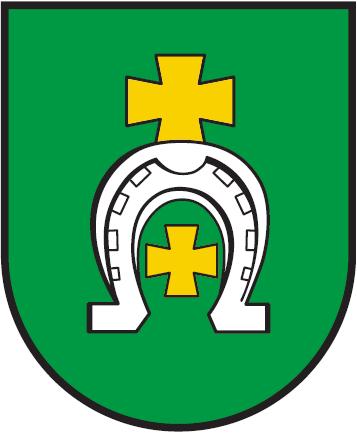 RAPORT O STANIE GMINY SZYDŁOWOSZYDŁOWO 2019 ROKI	WstępZgodnie z wprowadzoną w 2018 roku nowelizacją ustawy o samorządzie gminnym, wójt gminy co roku do 31 maja przedstawia radzie gminy raport o stanie gminy. Raport podsumowuje działalność samorządu gminnego w roku poprzednim.	Zakres opracowanego dokumentu obejmuje przede wszystkim realizację polityk, programów, strategii oraz uchwał rady gminy za rok 2018.	Informacje zawarte w niniejszym dokumencie posłużą mieszkańcom gminy Szydłowo do zwiększenia wiedzy na temat funkcjonowania samorządu gminnego, a także staną się podstawą do prowadzenia dialogu na temat przyszłości gminy.II	 Informacje ogólne Ogólna charakterystyka gminyGmina Szydłowo leży w województwie mazowieckim, w północno-wschodniej części powiatu mławskiego. Od północy graniczy z gminą Wieczfnia Kościelna, od wschodu z gminą Dzierzgowo i Grudusk, od południa z gminą Stupsk, a od zachodu z gminą Iłowo i Wiśniewo oraz miastem Mława. Przez teren gminy przepływają rzeki: Łydynia, Giedniówka i Orzyc. Gmina Szydłowo leży na szlaku drogi wojewódzkiej Mława – Przasnysz, od której 
w zachodniej części gminy odgałęzia się droga wojewódzka Mława – Stupsk – Ciechanów.  Przez północne tereny gminy przebiega droga powiatowa Mława – Dębsk – Dzierzgowo. Gmina zajmuje obszar 122,2 km2, co stanowi 10,44% powierzchni powiatu i 0,34% powierzchni województwa. Gęstość zaludnienia w gminie wynosi 38 osób, w powiecie 62 osoby, w województwie 151 osób. Szydłowo jest gminą typowo rolniczą, w której użytki rolne stanowią 9494 ha, grunty orne 6853 ha, użytki zielone 2088 ha, sady 19,6 ha i lasy 1272 ha. Przeważają małe gospodarstwa rodzinne, których powierzchnia  wynosi od 5-. 14 gospodarstw ma  powierzchnię powyżej .W gminie działają 3 większe zakłady pracy: „Curtis”, TECH- POM Krzywonoś i Zakład Wylęgu Drobiu Pawłowo. W granicach gminy leży 29 miejscowości, które funkcjonują w 27 sołectwach: 
Budy Garlińskie, Dębsk, Garlino, Giednia, Kluszewo, Korzybie, Kozły-Janowo, Krzywonoś, Marianowo, Młodynin, Nosarzewo Borowe, Nowe Nosarzewo, Nosarzewo Polne, Nowa Wieś, Pawłowo, Piegłowo-Kolonia, Nowe Piegłowo, Piegłowo-Wieś, Nowa Sławogóra, Stara Sławogóra, Szydłowo, Szydłówek, Trzcianka-Kolonia, Trzcianka, Tyszki-Bregendy, 
Na terenie gminy znajdują się zabytkowe parki we wsiach: Nosarzewo Borowe, Dębsk i Stara Sławogóra. Centralnym ośrodkiem gminy jest miejscowość Szydłowo. Mieści się tu siedziba władz samorządowych. Szydłowo było siedzibą rodu Szydłowskich herbu Lubicz. Pierwszy raz wieś była wymieniona w dokumencie z 1438 roku. W Szydłowie znajduje się zabytkowy neogotycki kościół pw. św. Marii Magdaleny i św. Kazimierza wraz z zabytkową dzwonnicą. W kościele znajduje się obraz św. Marii Magdaleny namalowany pod koniec XIX wieku przez Wojciecha Piechowskiego. Miejscowość zamieszkuje 818 mieszkańców. W miejscowości znajduje się Hala Sportowa, Gminna Biblioteka Publiczna, Oddział Polskiego Banku Spółdzielczego w Mławie, placówka Poczty Polskiej. Działalność sportową prowadzi Gminny Klub Sportowy „KORONA Szydłowo”. Warte zobaczenia są obiekty sportowo-rekreacyjne, w skład których wchodzą: boisko wielofunkcyjne o sztucznej nawierzchni, kort tenisowy o nawierzchni z mączki ceglanej, bieżnie lekkoatletyczne, place zabaw oraz pełnowymiarowe boisko piłkarskie, place zabaw, siłownie zewnętrzne. Działa tu, jedna z trzech, gminnych jednostek Ochotniczej Straży Pożarnej. Każdy, kto przyjedzie do gminy Szydłowo może zobaczyć ciekawe zabytki:- w Szydłowie zabytkowy kościół parafialny z XIV wieku .- w Szydłówku  dwór wybudowany w 1884 roku dla Karola Reinharda właściciela folwarku 
i cegielni,- na granicy miejscowości Garlino-Zalesie zachował się w bardzo dobrym stanie  wiatrak typu koźlak;- we wsi Kluszewo zachował się dworek szlachecki z XX wieku,- we wsi Kozły - Janowo zbudowany w latach 20 XX wieku dworek otoczony malowniczym parkiem, przez który  przepływa rzeka- we wsi Sławogóra Stara stoi jeszcze i jest zamieszkały czworak dworski zbudowany w 1939 roku,Nie brakuje też malowniczych przydrożnych kapliczek i  krzyży na kamiennych cokołach zbudowanych przez miejscową ludność  jeszcze w XIX wieku,Na terenie gminy zlokalizowane są: cmentarz wojenny z 1915r. w Nosarzewie Borowym- miejsce pochówku żołnierzy niemieckich i rosyjskich z okresu I wojny światowej, kwatery żołnierzy polskich poległych w walkach na terenie gminy w 1920 i 1939 roku zlokalizowane na cmentarzu parafialnym w Szydłowie, mogiły zbiorowe żołnierzy i jeńców z okresu II wojny światowej wojennych w Starej Sławogórze i Nowym Garlinie, Woli Dębskiej, Zalesiu.Działalność oświatowa prowadzona jest w trzech szkołach podstawowych:Szkoła Podstawowa im. 49 Pułku Piechoty w SzydłowieSzkoła Podstawowa im Wojciecha Piechowskiego w Nosarzewie BorowymSzkoła Podstawowa w DębskuWedług stanu na dzień 31.12.2018r. gminę zamieszkiwało 4590 mieszkańców. Bardziej szczegółowe dane zawierają poniższe tabele.Według stanu na dzień 31.12.2018r. stopa bezrobocia w gminie wyniosła 5,9%. Liczba osób bezrobotnych zarejestrowanych w gminie Szydłowo wynosiła 110, w tym 60,91% stanowiły kobiety, 39,09% mężczyźni. Udział długotrwale bezrobotnych w stosunku do ogólnej liczby ludności wyniósł 0,87%.Liczba osób bezrobotnych w gminie w ciągu ostatnich pięciu lat wynosiła:2014 rok – 249 osób2015 rok – 244 osoby2016 rok – 166 osób2017 rok – 128 osób2018 rok – 110 osóbIII	Informacje inwestycyjne i finansowe3.1 Wykonanie budżetu Gminy SzydłowoBudżet gminy na 2018 rok został przyjęty przez Radę Gminy Szydłowo  w dniu 
29 grudnia 2017 roku Uchwałą budżetową XXXI/172/2017. W trakcie 2018 roku, dostosowując budżet do realnie uzyskiwanych dochodów i możliwości finansowania poszczególnych źródeł wydatków wprowadzono niezbędne zmiany.Ogólne wykonanie dochodów na plan 21 702 131,37 zł wyniosło 20 200 077,78 zł.
co stanowi 93,08% wykonania planu. Podział na dochody bieżące i majątkowe obrazuje poniższa tabela.Wykonanie dochodów w podziale na dochody własne, dotacje i subwencje przedstawia się następująco: Dochody własneDochody własne za rok 2018 r. zostały wykonane w 88,83 % względem planu. 
Na wykonanie powyższych dochodów składają się dochody bieżące i dochody majątkowe.Dochody własne bieżącePodatki lokalne – wykonanie dochodów za rok 2018r. r. przedstawia poniższa tabelaPodatek od czynności cywilnoprawnych, podatek dochodowy opłacany w formie karty podatkowej jak i podatek dochodowy od osób prawnych - są to dochody pobierane przez urzędy skarbowe. Dochody z tytułu udziału we wpływach z podatku dochodowego 
od osób fizycznych w 106,35 % są przekazywane gminie w wysokości ustalonej przez Ministerstwo Finansów. Wykonanie opłaty skarbowej 63,45%  Wpływy z opłat eksploatacyjnych są wpłacone zgodnie z  koncesjami.Osoby prawne zalegają z płatnością:podatek rolny – 294,00 zł.podatek od nieruchomości- 10 633,00 złpodatek leśny – 0,00Osoby fizyczne zalegają z płatnością podatków:podatek od nieruchomości– 16 334,16 zł;podatek rolny – 6 655,00 zł.podatek leśny -844,54 zł.podatek od środków transportowych – 12 663,60 złZaległość z opłatą za odpady komunalne -133 421,77 zł.Opłaty lokalneStanowią niewielki składnik dochodów gminy. Zostały wykonane w 137,26 %. Wykonanie wg źródeł uzyskania dochodów  ilustruje poniższa tabela. Wpływy za zezwolenia na sprzedaż alkoholu zostały zrealizowane 127,92. %.Inne dochody własneDochody majątkoweWykonanie dochodów majątkowych za rok 2018r., kwota – 69 240,00 zł. – dotacja na zakup samochodu OSP. 98 262,85 zł – dotacja z FOGR. 604 582,27 zł – dotacja drogi Pawłowo-Marianowo / Trzcianka – Szydłówek. 10 000,00 zł– siłownia zewnętrzna Nosarzewo. 10 000,00 zł – siłownia zewnętrzna Dębsk. 1 219,51 – sprzedaż mienia (samochód) Straż Gminna Wiśniewo. DotacjeWykonanie dotacji za zadania bieżące za rok 2018r. zrealizowane  w 98,38 % .Dotacje na zadania bieżąceWykonanie dotacji na zadania zlecone w poszczególnych działach gospodarki obrazuje poniższa tabela. Dotacja w dziale Rolnictwo wpłynęła w całości z przeznaczeniem na zwrot części podatku akcyzowego zawartego w cenie oleju napędowego do produkcji rolnej przez producentów rolnych oraz pokrycie kosztów postępowania w sprawie jego zwrotu za rok 2018 roku.Wykonanie dotacji na zadania bieżące zlecone gminie w dziale Administracji publicznej
 i Pomocy społecznej za rok 2018r. rok przebiegało zgodnie z miesięcznymi wpłatami. Wykonanie dotacji na zadania własne w poszczególnych działach przedstawia poniższa tabela.Środki finansowe w dziale pomocy społecznej wpłynęły z przeznaczeniem na:zasiłki rodzinne i fundusz alimentacyjny – 2 222 808,16 zł.świadczenie  wychowawcze ;500+- 3 591 831,70 zł.opłacenie składek na ubezpieczenie zdrowotne – 28 485,00  zł.wypłatę zasiłków okresowych – 24 000,00 zł.Wypłata świadczeń 300+ - 186 930,00 złwypłatę zasiłków stałych –  56 970,00 zł.dofinansowanie wynagrodzeń pracowników opieki społecznej oraz dodatków  pracowników socjalnych realizujących pracę socjalną w środowisku – 75 584,00 zł.dofinansowanie realizacji programu „Pomoc państwa w zakresie dożywiania” –  
26 940,00 zł.W dziale Edukacyjnej opieki wychowawczej otrzymano środki na dofinansowanie świadczeń pomocy materialnej dla uczniów o charakterze socjalnym, stypendium 
61 256,00 zł.Dotacje i inne środki na zadania majątkoweSubwencjeWpływ subwencji oświatowej, podstawowej i rekompensującej jest zgodny z planem.Wykonanie wydatków Wykonanie planowanych wydatków wynosiło 21 194 472,45 zł., co stanowi 87,92 % planu 24 107 821,26 zł.Wydatki budżetowe gminy Szydłowo w układzie działowym z podziałem na wydatki bieżące i majątkowe przedstawia poniższa tabelaROLNICTWO 
Wydatki bieżąceSkładki na rzecz Izby Rolniczej odprowadzono w wysokości 11 500,00 zł ;  w tym 2% uzyskanych wpływów z podatku rolnego. Pozostała działalność – wydatkowano kwotę 551 563,53 zł., w pełnej wysokości 
z otrzymanej dotacji na zwrot rolnikom części podatku akcyzowego zawartego 
w cenie oleju napędowego wykorzystywanego do produkcji rolnej oraz pokrycie kosztów postępowania w sprawie jego zwrotu poniesionych przez gminę 547 675,53 zł.  Wydatki majątkoweInfrastruktura wodociągowa  – wydatkowana kwota – 173 482,30 zł. TRANSPORT I ŁACZNOŚĆ		Wydatki bieżąceDrogi publiczne gminne – wydatki zrealizowano   na bieżące utrzymanie i remonty dróg w kwocie 399 582,24 zł.
Wydatki majątkoweDrogi publiczne gminne – wykonanie 2 788 371,53 zł. zaplanowane  wydatki  na przebudowę dróg gminnych  :Droga  Trzcianka - Szydłówek.- 406 627,15 zł.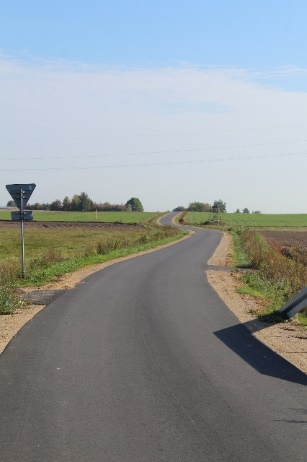 Budowa chodnika w miejscowości Garlino – 55 990,44 zł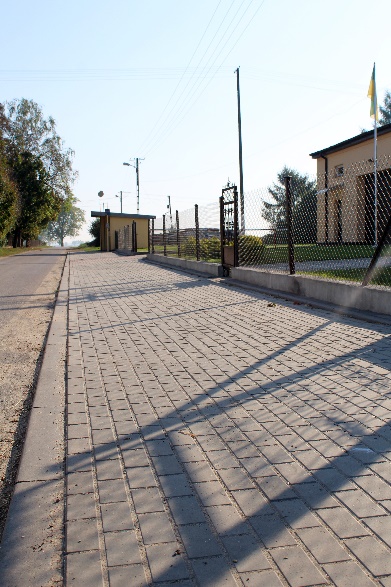 Droga Kluszewo –220 136,51 zł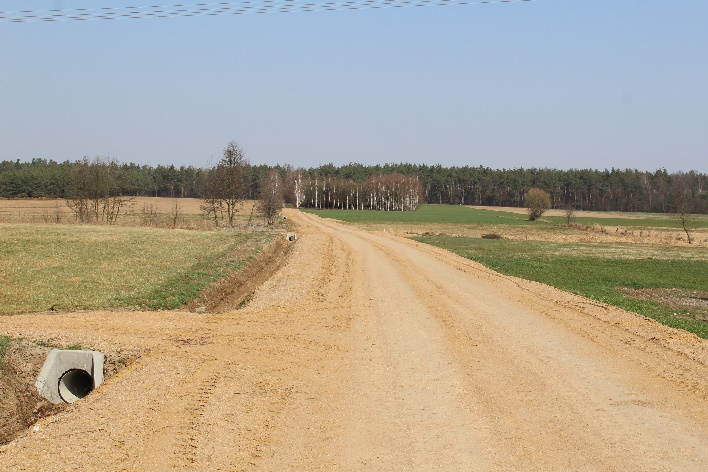 Droga Szydłowo ul. Sosnowa – 229 081,52 zł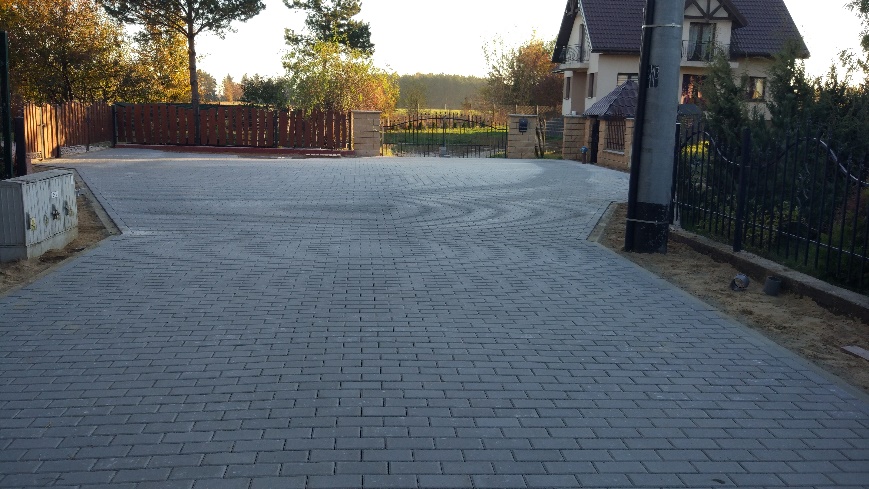 Droga Szydłowo ul. Leśna – 404 778,01 zł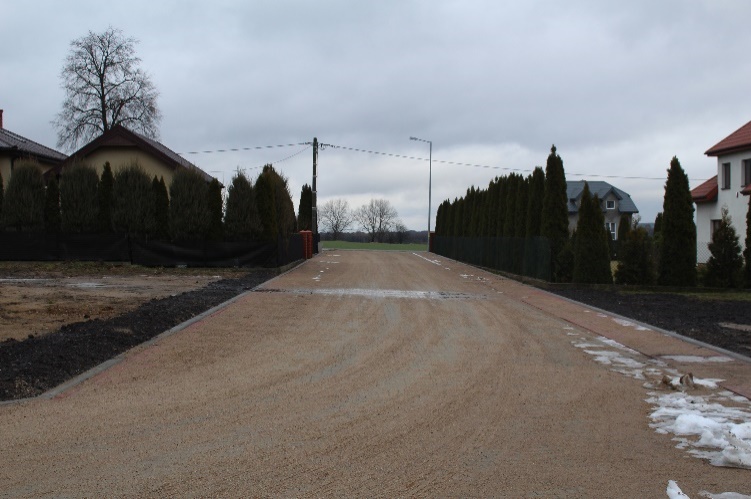 Droga Krzywonoś – 1 466 757,90 zł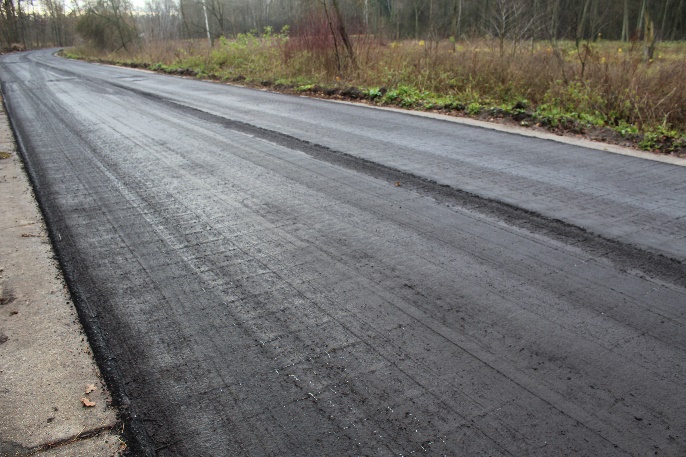 GOSPODARKA MIESZKANIOWAWydatki  bieżące wykonanie 31 172,62 zł.DZIAŁALNOŚĆ USŁUGOWA Cmentarze wydatki bieżące-  wykonano – 10 000,00 zł., otrzymana dotacja  zgodnie 
z podpisanym  porozumieniem  z Wojewodą  Mazowieckim z dnia 27 lutego 2018 r.  
w sprawie powierzenia  Gminie Szydłowo obowiązku realizacji prac remontowych na obiektach  grobownictwa  wojennego.Na plany zagospodarowania przestrzennego – 12 699,00 zł.ADMINISTRACJA PUBLICZNA	Wydatki bieżąceNa zadania zlecone przez Urząd Wojewódzki z zakresu administracji rządowej wydatkowano kwotę  56 132,99,00 zł.,  z otrzymanej dotacji celowej Wydatki Urzędu Gminy: Rozdz. 75023 –Urzędy Gmin  z tego wydatki bieżące -1 214 637,10 złdiety sołtysów –35 805,00 zł inkaso sołtysów – 39 548,00 złRady gmin – na wypłatę diet radnych gminy wydatkowano kwotę  125 160,18 zł., oraz zakup materiałów i usług kwotę  12 722,85 zł.Wydatki na promocję -  54 200,96 zł.,
Wydatki majątkowePlan 35 000,00 zł.wydatkowana w kwocie 33 245,91 zł       - zakupiono piaskarkę do ciągnika –7 770,01 zł.       - zakupiono system do głosowania –25 475,90 zł.URZĘDY NACZELNYCH ORGANÓW WŁADZY PAŃSTWOWEJ, KONTROLI
I OCHRONY PRAWA ORAZ SĄDOWNICTWAWydatki bieżąceW tym dziale wszystkie wydatki zrealizowane były z otrzymanej dotacji na  zadania zlecone gminie, :   za sporządzanie aktualizacji spisów wyborców 945,00 zł. Wybory do rad gmin, rad powiatów i sejmików województw, wybory wójtów, burmistrzów i prezydentów miast oraz referenda gminne, powiatowe i wojewódzkie 44 426,10 złBEZPIECZEŃSTWO PUBLICZNE I OCHRONA PRZECIWPOŻAROWA	Wydatki bieżąceNa działalność Ochotniczych Straży Pożarnych wydatkowano kwotę 141 328,26 zł,
w szczególności: , zakup paliwa, ubezpieczenie kierowców i samochodów strażackich. Dotacja na utrzymanie Straży Gminnej – 35 908,00 zł. W zakresie obsługi długu publicznego wydatkowano 7 683,53- odsetki od pożyczkiRezerwa ogólna- celowe Plan 54 000,00 złW dziale zarządzania kryzysowego – nie poniesiono wydatków w I półroczu 2018 roku, ponieważ nie wystąpiła  konieczność  wydatkowania zaplanowania środków.Wydatki majątkowe- zakupiono samochód OSP – 206 517,00 zł.- Wpłaty jednostek na państwowy fundusz celowy na finansowanie lub dofinansowanie zadań inwestycyjnych – Straż Mława – 5 000,00 zł.OŚWIATA I WYCHOWANIEOrganizacja :Na terenie Gminy Szydłowo znajdują się następujące placówki oświatowe:Szkoła Podstawowa w SzydłowieSzkoła Podstawowa w DębskuSzkoła Podstawowa w Nosarzewie BorowymStruktura zatrudnienia oraz liczba uczniów ulega zmianie w trakcie roku budżetowego, jest to związane z zakończeniem oraz rozpoczęciem roku szkolnego.Struktura zatrudnienia  w szkołach podstawowych kształtuje się następująco:styczeń – grudzień 2018 r.(stan na dzień 30 września 2018r.)Liczba uczniów w szkołach podstawowych kształtuje się następująco:styczeń – grudzień 2018 r., (stan na dzień 30 września 2018r.)Wydatki bieżące zrealizowano w 95,17 %Wykonanie planu wydatków bieżących w poszczególnych szkołach przedstawiają się następująco:Szkoła Podstawowa w SzydłowiePlan : 3 129 763,34Wykonanie : 2 904 168,01Tj. 92,80 %Szkoła Podstawowa w DębskuPlan  : 1 274 948,50Wykonanie : 1 216 727,20Tj. 95,43 %Szkoła Podstawowa w Nosarzewie BorowymPlan  :  1 356 807,50Wykonanie  : 1 320 182,64Tj. 97,30 %OCHRONA ZDROWIAWydatki bieżąceW ramach środków na zwalczanie narkomanii  nie poniesiono wydatków.  Nie wykonano planu w kwocie 2 000,00 zł, zwiększone zostaną wydatki w roku 2019. Wykonanie planu w 2019 roku nastąpi zgodnie z gminnym harmonogramem zwalczania narkomanii.Na przeciwdziałanie alkoholizmowi wydatkowano kwotę 26 397,42 zł w tym:Wypłata wynagrodzenia za posiedzenia członkom komisji –  8 130,00 złWydatki związane z realizacją ich statutowych zadań ; tj. zakup materiałów i wyposażenia oraz zakup usług – 18 267,42,00  zł, zgodnie z zadaniami określonymi w gminnym programie profilaktyki i rozwiązywania problemów alkoholowych. W 2018 roku wpłynęła kwota 
za zezwolenia 38 375,43 zł. Kwota nadwyżki powstała w wyniku wpłaty opłaty za alkohole 
za 2019 rok w grudniu 2018r. Kwota niewykorzystanych środków zostanie wprowadzona 
do realizacji w roku 2019.POMOC SPOŁECZNAWydatki bieżąceDomy pomocy społecznej - 30 753,32 zł.Ośrodki wsparcia - 127 950,89 zł.Z otrzymanej dotacji opłacono składki na ubezpieczenia zdrowotne za osoby pobierające niektóre świadczenia z pomocy społecznej w wysokości 33 612,30 zł;Na zasiłki okresowe wydatkowano kwotę 24 000,00 zł, z tego: zadania zlecone – 24 000,00 zł.,zadania własne – zasiłki jednorazowe wypłacane rodzinom znajdującym się 
w trudnej sytuacji materialnej – 38 610,06 zł;Wypłacone dodatki mieszkaniowe ze środków własnych za rok 2018r.wypłacono kwotę  949,26  złWypłacono zasiłki stałe w wysokości 56 970,00 zł z dotacji celowejUsługi opiekuńcze – 42 590,03 złUtrzymanie Ośrodka Pomocy Społecznej wynosi: 341 858,25 zł., z tego:z dotacji – 75 584,00 złz własnych – 266 274,25 złW rozdziale pozostała działalność wydatkowano kwotę 45 340,90 zł. są to wydatki dożywiania dzieci w szkołach .z otrzymanych dotacji celowych na zadania własne – 26 940,00 złze środków własnych – 18 400,90 złEDUKACYJNA OPIEKA WYCHOWAWCZAWydatki bieżąceW ramach systemu pomocy materialnej dla uczniów o charakterze socjalnym, stypendia wydatkowano kwotę 78 352,93 zł, z tego: z otrzymanej dotacji 61 256,00 zł oraz ze środków własnych w wysokości 17 096,93 zł. RODZINAŚwiadczenia wychowawcze wykonanie-3 597 123,36 zł.Świadczenia rodzinne, świadczenia z funduszu alimentacyjnego- 2 235 043,63 zł.Karta dużej Rodziny- 102,56 złWspieranie rodziny  - 202 826,00 złGOSPODARKA KOMUNALNA I OCHRONA ŚRODOWISKAWydatki bieżąceWydatki w ramach utrzymania zieleni w gminie dotyczą zakupu materiałów w kwocie 4 193,55 złNa konserwację oświetlenia ulicznego wydatkowano kwotę 116 283,90 zł;;Oświetlenia ulicznego- 163 909,17 zł. wydatki majątkowe – 91 800,00 zł – oświetlenie uliczne ul. Polna, ul. Kasztanowa SzydłowoGospodarka odpadami: Za wywóz odpadów komunalnych 411 528,34 zł.. Schroniska  dla zwierząt - 0,00 zł.W rozdziale pozostała działalność wydatkowano kwotę  28 672,44 zł. – usuwanie azbestu KULTURA I OCHRONA DZIEDZICTWA NARODOWEGO	Wydatki bieżące		  Na działalność GBP przekazano dotację w wysokości 102 831,39 zł			  Remonty i utrzymanie świetlic wiejskich – 17 147,21 zł.                  Wydatki  majątkowe -113 526,34 zł – Projekt siłownie i mapy świetlica Giednia.KULTURA FIZYCZNA I SPORTWydatki W dziale kultury i sportu wydatkowana kwota w wysokości 668 856,70 zł.	Wydatki bieżące, rozdział 92601 – utrzymanie hali sportowej  w Szydłowie  wydatkowano kwotę –  223 295,32 w tym wydatki majątkowe Wydatki bieżące, rozdział 92605– zadania w zakresie kultury fizycznej – 145 561,38 zł.W tym dotacja celowa dla klubu sportowego „Korona” Szydłowo- 130 000,00zł wyłonionego w drodze  konkursu na realizację zadania publicznego w zakresie upowszechniania kultury fizycznej i sportu. W dniu 31.01.2019r. wpłynęło do Urzędu Gminy Szydłowo sprawozdanie 
z realizacji zadania – wykonanie zadania w 100%.Wykonanie wydatków zadań realizowanych w drodze umów lub porozumień między jednostkami samorządu terytorialnegoWskaźnik zadłużeniaWykres obrazuje równomierną wielkość wskaźnika zadłużenia Gminy Szydłowo 
w analizowanych latach 2017-2018. Utrzymanie właściwej zdolności kredytowej umożliwia wykorzystanie określonych źródeł dochodów np. z Unii Europejskiej, które wymagają wkładu własnego gminy. Wartości wskaźników, które określają sytuację finansową gminy, ujęte 
w Wieloletniej Prognozie Finansowej na lata 2019-2031, podlegają urealnieniu przy zmianie czynników mających wpływ na ich wielkość, tak aby zapewnić realność prognozy.W 2017 roku Gmina Szydłowo zaciągnęła pożyczkę w Wojewódzkim Funduszu Ochrony Środowiska i Gospodarki Wodnej w Warszawie na dofinansowanie realizacji zadania pn. „Przebudowa stacji uzdatniania wody w miejscowości Trzcianka”. W 2018 roku zaciągnęła kredyt inwestycyjny w Banku Spółdzielczym w Mławie na realizację zadania inwestycyjnego pn. „Modernizacja drogi transportu rolnego w miejscowości Krzywonoś”.Stan zobowiązań długoterminowych na dzień 31.12.2018 roku wynosi 1 096 279,93 zł. z tytułu pożyczki na realizację zadania pn. „ Przebudowa Stacji Uzdatniania wody 
w miejscowości Trzcianka”, spłata pożyczki:2018 r. kwota –   296 279,93 zł.2019 r. kwota -  100.000,00 zł.2020 r. kwota – 196.279,93 zł.i kredytu w kwocie 800 000,00zł na realizację zadania pn. „Modernizacja drogi transportu rolnego w miejscowości Krzywonoś”. Spłata kredytu:2018r. kwota – 0,00 zł2019 r. kwota -  250.000,00 zł.2020 r. kwota – 250.000,00 zł.2021 r. kwota – 300.000,00 złZobowiązań wymagalnych z powyższych tytułów  gmina nie posiada.Podsumowanie:Dochody  majątkowe  na  plan 1 656 357,00 zł.  wykonano 793 304,63,00 zł co stanowi 
47,89 %.Dochody bieżące  na plan 20 045 774,37 zł. wykonano 19 406 773,15 zł. co stanowi 96,81 %Wydatki  majątkowe  na plan  5 571 440,00 zł. wykonano w kwocie 3 588 331,14 zł. 
co stanowi 64,41 %.Wydatki bieżące na plan  18 536 381,26 zł. wykonano w kwocie 17 606 141,31 zł. co stanowi 94,98 %.Zbyt niskie wykonanie  dochodów  i wydatków  majątkowych  wiąże  się z nieotrzymaniem wpływów z dotacji. Jak również niezrealizowaniem planowanych inwestycji, które będą wykonane w 2019r.Realizacja umów wieloletnich: 1. Modernizacja drogi transportu rolnego Krzywonoś - Limit 1 605 000,00 zł – inwestycję wykonano w roku 2018 na kwotę 1 466 757,90 zł.2. Przebudowa drogi gminnej Szydłówek – Trzcianka – Limit 430 00,00 zł – inwestycję wykonano w 2018 roku na kwotę 406 627,15 złPozostałe zaplanowane inwestycje wieloletnie będą wykonywane w roku 2019.Wynik  budżetu za rok  2018 r. Budżet  gminy na dzień 31.12.2018r. po zmianach Dochody –Plan  21 702 131,37 zł. wykonano  20 200 077,78 zł. co stanowi  93,08%Wydatki  Plan  24 107 821,26 zł, wykonano  21 194 472,45 zł co stanowi  87,92 %.Źródłem  pokrycia  deficytu w wysokości 2 405 689,89 zł. tj. różnicy pomiędzy dochodami budżetu  a wydatkami  jest  nadwyżka z lat ubiegłych w  kwocie 1 309 409,96 zł. oraz wolne środki w kwocie 396 279,93,00 zł i kredyt w kwocie 800 000,00 zł.Przychody budżetu w 2018 roku wynoszą   Plan - 2 505 689,89 zł. Wykonanie  - 994 394,67 zł.Rozchody budżetu za  2018 rok wynoszą 1 000 000,00 zł, tj. spłata pożyczki.IV	Informacja o stanie mienia komunalnego      Mienie Gminy stanowią  644 działki o łącznej powierzchni 266,5017 ha, w tym:1/ drogi o ogólnej powierzchni 194,6838 ha2/ pozostałe grunty znajdujące się w gminnym zasobie nieruchomości o  powierzchni    
       64,7479 ha3/ grunty oddane w użytkowanie wieczyste  o pow. 7,07 ha w  tym osobom fizycznym 
      4,67 haW skład mienia komunalnego wchodzą:1/ budynki użytkowane przez szkoły- 8 sztuk,2/ budynki administracyjne w Szydłowie tj. siedziba Urzędu Gminy i remiza OSP,3/ hydrofornie w  miejscowości Garlino i Piegłowo,4/ ½ i  1/7  budynku mieszkalnego oraz jedno pomieszczenie gospodarcze we wsi Krzywonoś,5/  ½ budynku stanowiąca własność gminy Szydłowo, z czego ½ części stanowi budynek przekazany Komendzie Wojewódzkiej Policji w Radomiu,6/ budynek we wsi Stara Sławogóra,7/  9 budynków, z czego 5 przekazanych OSP użytkowanych na podstawie umów użyczenia, zaś 4 budynki jako świetlice wiejskie.Część lokali w wyżej wymienionych budynkach użytkowanych jest przez osoby fizyczne na podstawie umów najmu lokali.Na  dzień 31 grudnia 2018 roku wpływy z mienia komunalnego wyniosły ogółem: 69 557,47 zł,1/ z opłat za wieczyste użytkowanie                                             - 534,81 zł,3/ z opłat za dzierżawę gruntów i najmu lokali                            - 69 022,66 zł.Stan mienia Gminy Szydłowo na dzień 31.12.2017r. do stanu 31.12.2018r. nie uległ zmianie .   W zasobie gminnym nie ma mieszkań socjalnych. Gmina dysponuje 10 mieszkaniami komunalnymi o łącznej powierzchni 395,33m2, w większości o słabym i średnim stanie technicznym. Obiekty wymagają niezbędnych prac modernizacyjnych (m.in. ocieplanie, wymiany pokryć dachowych, ogrzewania lub wyposażenia w niezbędną infrastrukturę techniczną). Dalsze użytkowanie bez poprawy ich stanu będzie skutkowało postępującą degradacją obiektów. W dniu 28 grudnia 2015 roku Rada Gminy Szydłowo przyjęła Uchwałę nr XI/64/2015 w sprawie wieloletniego programu gospodarowania mieszkaniowym zasobem Gminy Szydłowo na lata 2016-2020.Tabela 4 Wykaz lokali mieszkaniowych stanowiących własność Gminy Szydłowo.Tabela 5 Wykaz lokali użytkowych stanowiących własność Gminy Szydłowo.V	Informacja o realizacji polityk, programów, strategii5.1  Strategia Rozwoju Społeczno-Gospodarczego Gminy SzydłowoGmina Szydłowo nie posiada opracowanej Strategii Rozwoju Gminy w związku z czym nie odniesiono się do jej zapisów. Strategia rozwoju pozwala na identyfikację dynamiki zmian społeczno – gospodarczych, zachodzących w obrębie gminy, jak i w jej otoczeniu (rzeczywiste procesy i zjawiska – natury gospodarczej, społecznej, kulturowej, zarządczej, itp.). Strategia pozwala na uporządkowanie lokalnych działań, nadanie priorytetów oraz zaplanowanie długoterminowych zadań zmierzających do uporządkowania życia społeczno – gospodarczego całej gminy. Dokument ten uwzględnia potrzeby lokalnej społeczności oraz promuje współpracę pomiędzy samorządem gminnym a jednostkami oświaty, przedsiębiorcami, organizacjami pozarządowymi oraz innymi instytucjami, mającymi wpływ na kształtowanie wizerunku i rozwoju gminy. Odpowiednio sprecyzowane założenia oraz kierunki rozwoju ułatwiają lokalnym władzom współpracę oraz nawiązywanie kontaktów z innymi jednostkami samorządowymi i pozarządowymi. Strategia jest więc dokumentem programowym, wieloletnim, istotnym z punktu widzenia ogólnorozwojowego całej gminy. Mając na względzie powyższe Gmina Szydłowo jest w trakcie opracowania wyżej wymienionego dokumentu.5.2 Zagospodarowanie Przestrzenne Gminy SzydłowoMiejscowe Plany Zagospodarowania Przestrzennego obejmują cały teren Gminy Szydłowo. Zostały przyjęte Uchwałą nr XXIV/115/2005 Rady Gminy Szydłowo w dniu 31 sierpnia 2005 r. Nowelizacja dokumentów została przeprowadzona w 2008 roku i przyjęta Uchwałą nr XXII/103/2008 Rady Gminy Szydłowo z dnia 19 listopada 2008 r.Gmina posiada Miejscowe Plany Zagospodarowania dla następujących obrębów geodezyjnych:Miejscowy Plan Zagospodarowania przestrzennego Wsi Budy Garlińskie,Miejscowy Plan Zagospodarowania przestrzennego Wsi Dębsk,Miejscowy Plan Zagospodarowania przestrzennego Wsi Garlino, Miejscowy Plan Zagospodarowania przestrzennego Wsi Giednia,Miejscowy Plan Zagospodarowania przestrzennego Wsi Kluszewo,Miejscowy Plan Zagospodarowania przestrzennego Wsi Korzybie,Miejscowy Plan Zagospodarowania przestrzennego Wsi Kozły Janowo, Miejscowy Plan Zagospodarowania przestrzennego Wsi Krzywonoś,Miejscowy Plan Zagospodarowania przestrzennego Wsi Marianowo,Miejscowy Plan Zagospodarowania przestrzennego Wsi Młodynin,Miejscowy Plan Zagospodarowania przestrzennego Wsi Nosarzewo Borowe,Miejscowy Plan Zagospodarowania przestrzennego Wsi Nosarzewo Polne,Miejscowy Plan Zagospodarowania przestrzennego Wsi Nowa Sławogóra,Miejscowy Plan Zagospodarowania przestrzennego Wsi Nowa Wieś,Miejscowy Plan Zagospodarowania przestrzennego Wsi Pawłowo,Miejscowy Plan Zagospodarowania przestrzennego Wsi Piegłowo,Miejscowy Plan Zagospodarowania przestrzennego Wsi Sławogóra Stara,Miejscowy Plan Zagospodarowania przestrzennego Wsi Szydłowo, Miejscowy Plan Zagospodarowania przestrzennego Wsi Szydłówek,Miejscowy Plan Zagospodarowania przestrzennego Wsi Trzcianka Kolonia,Miejscowy Plan Zagospodarowania przestrzennego Wsi Tyszki Bregandy,Miejscowy Plan Zagospodarowania przestrzennego Wsi Wola Dębska, Miejscowy Plan Zagospodarowania przestrzennego Wsi Zalesie.Zestawienie terenów przeznaczonych w Miejscowych Planach Zagospodarowania Przestrzennego przedstawia się następująco:Miejscowy Plan Zagospodarowania przestrzennego Wsi Budy Garlińskie,Miejscowy Plan Zagospodarowania przestrzennego Wsi Dębsk,Miejscowy Plan Zagospodarowania przestrzennego Wsi Garlino Miejscowy Plan Zagospodarowania przestrzennego Wsi GiedniaMiejscowy Plan Zagospodarowania przestrzennego Wsi Kluszewo,Miejscowy Plan Zagospodarowania przestrzennego Wsi Korzybie,Miejscowy Plan Zagospodarowania przestrzennego Wsi Kozły Janowo, Miejscowy Plan Zagospodarowania przestrzennego Wsi Krzywonoś,Miejscowy Plan Zagospodarowania przestrzennego Wsi Marianowo,Miejscowy Plan Zagospodarowania przestrzennego Wsi Młodynin,Miejscowy Plan Zagospodarowania przestrzennego Wsi Nosarzewo Borowe,Miejscowy Plan Zagospodarowania przestrzennego Wsi Nosarzewo Polne,Miejscowy Plan Zagospodarowania przestrzennego Wsi Nowa Sławogóra,Miejscowy Plan Zagospodarowania przestrzennego Wsi Nowa Wieś,Miejscowy Plan Zagospodarowania przestrzennego Wsi Pawłowo,Miejscowy Plan Zagospodarowania przestrzennego Wsi Piegłowo,Miejscowy Plan Zagospodarowania przestrzennego Wsi Sławogóra Stara,Miejscowy Plan Zagospodarowania przestrzennego Wsi Szydłowo, Miejscowy Plan Zagospodarowania przestrzennego Wsi Szydłówek,Miejscowy Plan Zagospodarowania przestrzennego Wsi Trzcianka Kolonia,Miejscowy Plan Zagospodarowania przestrzennego Wsi Tyszki Bregandy,Miejscowy Plan Zagospodarowania przestrzennego Wsi Wola Dębska, Miejscowy Plan Zagospodarowania przestrzennego Wsi Zalesie.Oznaczenie terenów ujętych w/w zestawieniach:MN - zabudowa mieszkaniowa jednorodzinna MW - zabudowa mieszkaniowa wielorodzinna RM - zabudowa zagrodowa. M zabudowa zagrodowe, mieszkaniowe jednorodzinne i rekreacji   indywidualnej usytuowane kolonijnie. ML przeznacza się pod rekreację indywidualną. Up  -usługi podstawowe,U  - usługi ogólnowiejskie dla ludnościUS – sportu i rekreacji -  boiska sportowe, place gier i zabaw  dla małych dzieci, pola namiotowe, plaże itp.,UO - oświaty - szkoły wszystkich szczebli nauczania, przedszkola,UK - kultury -   biblioteki, kina, świetlice, obiekty sakralne, itp.,UZ - zdrowia -  gabinety lekarskie, apteki, itp.,UA - administracji - urzędy, banki, itp.,UT - telekomunikacji - urzędy pocztowe, stacje przekaźnikowe telefonii komórkowej itp.,UH, UG - handel i gastronomia - obiekty w których lokuje się wymienione funkcje na poziomie podstawowym, w skali dostosowanej do obsługiwanego terenu,Ug - usług gospodarczych - rzemiosło  P – przemysłu - obiekty produkcyjne;  WZ – zaopatrzenia w wodę – ujęcia wód głębinowych, stacje wodociągowe, zbiorniki retencyjne,  NO – gospodarki ściekowej – oczyszczalnie ścieków,  NU – składowanie odpadów,RP -  produkcji rolnej RU – usługi dla rolnictwa – obiekty mechanizacji rolnictwa, punkty skupu, magazyny, bazy zaopatrzenia itp.,ZP – zieleń parkowa – zieleń zorganizowana, głównie zabytkowe parki podworskie,ZN – zieleń naturalna – zieleń nie urządzona przez człowieka, trwałe łąki, pastwiska, nieużytki porośnięte samosiewami itp.,ZDz  -  ogrody działkoweZC – cmentarze – tereny przeznaczony na pochówki zmarłych z obiektami towarzyszącymi  (kostnice, domy pogrzebowe) ZCc – cmentarze czynne, ZCn – cmentarze nieczynne,Ks  - usługi komunikacji –  stacje paliw, stacje obsługi pojazdów itp.,Ksp – parkingi stałe i prowizoryczne,MOP – miejsca obsługi podróżnych,KE – korytarze ekologiczne,UE – użytki ekologiczneR  W granicach   terenów dopuszcza się:Tereny o symbolach KD przeznacza się pod pasy drogowe:KD-Gw  drogi wojewódzkiej klasy G,KD-Zp   drogi powiatowe klasy Z i ulice w ciągu dróg powiatowych,KD-Gp   drogi powiatowe klasy G  i ulice w ciągu dróg powiatowych,KD-L      drogi lokalne gminne i ulice w ciągach dróg lokalnych gminnych,KD-D     drogi i ulice dojazdowe,Kpj     ciągi pieszo-jezdne.Kształtowanie przestrzeni z uwzględnieniem uwarunkowań i wymagań funkcjonalnych, społeczno-gospodarczych, środowiskowych i kulturowych zapewniają plany zagospodarowania przestrzennego oraz studium uwarunkowań i kierunków zagospodarowania przestrzennego. Dla obszaru gminy Szydłowo obowiązuje Studium uwarunkowań i kierunków zagospodarowania przestrzennego Gminy Szydłowo przyjęte Uchwałą nr XLII/187/2010 Rady Gminy Szydłowo z dnia 30 sierpnia 2010 r. w sprawie zmiany Studium uwarunkowań i kierunków zagospodarowania przestrzennego Gminy Szydłowo.	W Studium uwarunkowań i kierunków zagospodarowania przestrzennego Gminy Szydłowo zidentyfikowano zagrożenia dla rozwoju gminy wynikające zarówno z uwarunkowań zewnętrznych i wewnętrznych. Zewnętrzne uwarunkowania działające na niekorzyść gminy to m.in. nieukształtowana polityka państwa w stosunku do rolnictwa, znaczne zwiększenie zadań własnych gminy (oświata, służba zdrowia) bez zapewnienia wystarczających środków finansowych, pogłębiające się niedoinwestowanie sfery budżetowej, bezrobocie, bariera edukacyjna dla ludności wiejskiej z tytułu obniżającej się zamożności mieszkańców, ograniczona dostępność do szybko rozwijającego się świata nauki, rosnące zagrożenie chorobami społecznymi (gruźlica, choroby układu pokarmowego, choroby psychiczne), rosnąca przestępczość i patologia społeczna.Uwarunkowania zewnętrzne mają znaczny wpływ na kształtowanie się problemów wewnątrz gminy. Spośród zagrożeń dla rozwoju gminy stanowiących czynniki wewnętrzne wskazane w Studium to m.in. stała tendencja spadkowa ilość ludności w gminie, na którą składa się ujemny przyrost naturalny oraz ujemne saldo migracji (gmina jest typowym obszarem odpływowym);niekorzystna struktura wiekowa ludności – zmniejszająca się grupa przedprodukcyjna i grupa produkcyjna z jednoczesnym wzrostem grupy poprodukcyjnej; postępujące przekształcenia gospodarstw domowych na wsi w kierunku zwiększania się liczby gospodarstw 1 i 2 osobowych, przy zmniejszającej się liczbie gospodarstw 3 i 4 osobowych oraz gospodarstw domowych ponad 5-osobowych;brak banku gruntów komunalnych dla zabezpieczenia potrzeb tworzenia ofert lokalizacyjnych pod obiekty mieszkaniowe, usługowe i przemysłowe; niedoinwestowanie w zakresie przetwórstwa płodów rolnych; niekorzystne warunki zbytu wyprodukowanej żywności; dobrze wykształcona sieć dróg jednakże o parametrach nie odpowiadających normom technicznym; pełne zwodociągowanie obszaru gminy przy braku zbiorczych systemów kanalizacyjnych i oczyszczalni ścieków; nierozwiązany problem źródeł energii odnawialnej. 	Studium wskazuje, że głównym problemem społecznym jest tendencja spadkowa liczby ludności (gmina jest terenem odpływowym). Pomimo tego, że natężenie ruchów migracyjnych znacznie zmalało w ostatnich latach, to w dalszym ciągu utrzymuje się ujemne saldo migracji. Studium wskazuje również na zmiany w strukturze wieku ludności na przestrzeni trzech przedziałów czasowych, gdzie stwierdzono tendencję do zmniejszenia się grupy przedprodukcyjnej i grupy produkcyjnej i wzrostu grupy poprodukcyjnej. Przemiany te świadczą, o starzeniu się ludności gminy, a zjawisko to ma rozmiary średnie i niewiele odbiega od średniej innych gmin powiatu ciechanowskiego (obecnie mławskiego). Problemem natury społeczno – gospodarczej w gminie jest bezrobocie. Studium wskazuje również na problem wysokiego odsetka ludności korzystających z pomocy społecznej z tytułu bezrobocia. Zjawiskiem obserwowanym w ostatnich latach jest wysoki odsetek ludzi, którzy utracili pracę poza rolnictwem. Czynnikiem mającym wpływ na to zjawisko wynika z bezpośrednio przyległego ośrodka miejskiego. Mława dawała miejsca pracy w przemyśle ludziom z okolicznych wsi, dochodzącym lub dojeżdżającym do niej codziennie. Krach w przemyśle, likwidacja największych zakładów pracy, przy ogólnym braku miejsc pracy i zmianach strukturalnych, zatrzymał ludność nierolniczą na wsi. Organizowanie nowych miejsc pracy nie nadąża za wytworzona luka. Gmina ma charakter typowo rolniczy, dominują gospodarstwa indywidualne, zwykle niezatrudniające pracowników. Jednak z roku na rok liczba gospodarstw systematycznie maleje. Pomimo rolniczego charakteru gminy całkowity jest brak zakładów przetwórstwa spożywczego. Ponadto likwidacja zakładów przetwórczych w Mławie powoduje trudności w zagospodarowaniu zbiorów. Gospodarstwa gminne są również mało zmechanizowane, a sprzęt nie jest nowoczesny. Studium identyfikuje również inne zagrożenia i problemy w rozwoju gminy tj. rosnąca przestępczość i patologie społeczne (wzrastające bezrobocie, czego konsekwencją jest m.in. ubóstwo, alkoholizm, problemy natury psychologicznej), bariera edukacyjna dla ludności wiejskiej (uboga oferta dodatkowych zajęć edukacyjnych i ogólnorozwojowych, pogarszające się warunki techniczne prowadzenia zajęć – niektóre ośrodki szkolne wymagające modernizacji, budowy miejsc sportu i rekreacji, potrzeba unowocześniania sal lekcyjnych, braki w infrastruktury społecznej – obiektów przeznaczonych na cele edukacyjne oraz dla rozwijania pasji i zainteresowań dzieci i młodzieży), braki w infrastrukturze społecznej i kulturowej (brak gminnego ośrodka kultury, brak świetlic wiejskich przy dużych skupiskach ludności, niewystarczająca ilość akcji społecznych i integracyjnych);braki w infrastrukturze technicznej (słaby stan dróg, brak infrastruktury kanalizacyjnej). Ważnym problemem w sferze społecznej jest przełamanie bierności i postaw społecznych, przełamanie inercji i włączenie ich w sferę przemian gospodarczych i samorządności. Ponadto stan obiektów w zabudowie wiejskiej ulega sukcesywnej degradacji, często nie spełniając oczekiwań w zakresie rozwiązań technicznych i estetycznych. W 2018 r. została przeprowadzona przez  Biuro urbanistyczne Budplan z Warszawy analiza zmian w zagospodarowaniu przestrzennym Gminy Szydłowo.          Analiza aktualności obowiązującego studium uwarunkowań i kierunków zagospodarowania przestrzennego gminy Szydłowo wykazuje, że dokument ten jest aktualny pod względem potrzeb zrównoważonego rozwoju gminy i potrzeb społeczno-gospodarczych oraz częściowo nieaktualny w zakresie zgodności z wymogami wynikającymi z ustawy z dnia 27 marca 2003 r. o planowaniu i zagospodarowaniu przestrzennym, rozporządzenia Ministra Infrastruktury z dnia 28 kwietnia 2004 r. w sprawie zakresu projektu studium uwarunkowań i kierunków zagospodarowania przestrzennego oraz przepisów odrębnych. Dyspozycje zawarte w studium w dalszym ciągu pozostają zgodne z realizowaną polityką planistyczną gminy za pomocą obowiązującego miejscowego planu zagospodarowania przestrzennego gminy Szydłowo. Również analiza wydanych pozwoleń na budowę obrazuje, że studium w swoich założeniach prawidłowo określa kierunki rozwoju gminy, co wskazuje na aktualność przyjętych w nim założeń. Złożone wnioski dotyczące zmiany studium w głównej mierze dotyczą zwiększenia zasięgu terenów budowlanych. Uwzględnienie części wniosków wydaje się być zasadne z uwagi na ich położenie w bliskim sąsiedztwie zwartych jednostek osadniczych. W odniesieniu do pozostałych obszarów objętych wnioskami, położonych poza wykształconymi jednostkami osadniczymi, niewskazane wydaje się wyznaczanie nowych terenów pod zabudowę ze względu na możliwość nadmiernego rozproszenia obszarów zurbanizowanych na terenie gminy. Należy ocenić, że studium nie wymaga całościowej aktualizacji ustaleń pod kątem określenia obszarów inwestycyjnych. Niemniej jednak wskazuje się na potrzebę uregulowania kwestii kierunków oraz zasad kształtowania rolniczej i leśnej przestrzeni produkcyjnej, w szczególności zasad lokalizacji ferm hodowlanych, a także określenia zasad sytuowania urządzeń wytwarzających energię z odnawialnych źródeł energii (w tym możliwości realizacji inwestycji w postaci elektrowni wiatrowych).Obowiązujący plan miejscowy jest aktualny pod względem potrzeb zrównoważonego rozwoju gminy i potrzeb społeczno-gospodarczych, nie zwiera on jednak wszystkich wymogów wynikających z ustawy z dnia 27 marca 2003 r. o planowaniu i zagospodarowaniu przestrzennym. Brak części ustaleń nie wpływa jednak na konieczność uzupełnienia zapisów planu oraz nie powoduje, że ustalenia dokumentu są niewłaściwe. Miejscowy plan zagospodarowania przestrzennego gminy Szydłowo jest dokumentem ważnym, a realizacja polityki przestrzennej gminy w oparciu o zapisy planu może być prowadzona bez naruszania ładu przestrzennego.Całościowe pokrycie gminy planem miejscowym ułatwia prowadzenie polityki przestrzennej, przyczynia się do ochrony powiązań przyrodniczych i krajobrazowych na terenie gminy oraz zapobiega niekontrolowanemu rozpraszaniu zabudowy, co pociąga za sobą znaczne koszty związane z rozbudową infrastruktury technicznej i komunikacyjnej. Zasięg terenów przeznaczonych pod zainwestowanie w obowiązującym planie miejscowym należy uznać za wystarczający z punktu widzenia potrzeb rozwojowych. Możliwa jest jednak aktualizacja jego założeń, uwzględniając w szczególności składane wnioski. Tereny inwestycyjne wyznaczone w planie miejscowym nie wyczerpują w pełni obszarów przeznaczonych pod planowany rozwój zabudowy w studium gminy. Wyznaczenie nowych terenów budowlanych powinno nastąpić po uprzednim zbilansowaniu istniejących obszarów wskazanych pod zabudowę. 5.3 Program Rewitalizacji Gminy SzydłowoPrzemiany społeczno-gospodarcze na przestrzeni ostatniego ćwierćwiecza wywołane procesem globalizacji oraz transformacją ustrojową i wyzwaniami gospodarki wolnorynkowej spowodowały szereg niekorzystnych zjawisk i procesów na obszarach jednostek samorządu takich jak degradacja tkanki materialnej oraz narastające problemy 
w sferach społecznej i gospodarczej. W takiej sytuacji szczególnego znaczenia zaczęło nabierać planowanie oraz realizacja kompleksowych projektów rewitalizacyjnych, obejmujących sferę przestrzenną, społeczną, gospodarczą, środowiskową i kulturową, a tym samym odpowiadających na indywidualny zestaw zidentyfikowanych problemów, czynników i zjawisk kryzysowych występujących na danym obszarze.„Program rewitalizacji dla Gminy Szydłowo na lata 2016 – 2020” to wieloletni program działań w sferze społecznej, gospodarczej, ekonomicznej, przestrzennej, infrastrukturalnej, środowiskowej, kulturowej, zmierzający do wyprowadzenia obszarów zdegradowanych ze stanu kryzysu oraz stworzenia warunków do ich zrównoważonego rozwoju, stanowiący narzędzie planowania, koordynowania i integrowania różnorodnych aktywności w ramach rewitalizacji. „Program rewitalizacji dla Gminy Szydłowo na lata 2016 – 2020” został opracowany w oparciu o założenia Narodowego Planu Rewitalizacji 2022, w oparciu o Wytyczne w zakresie rewitalizacji w programach operacyjnych na lata 2014-2020 oraz na podstawie Instrukcji dotyczącej przygotowania projektów rewitalizacyjnych w ramach Regionalnego Programu Operacyjnego dla Województwa Mazowieckiego na lata 2014-2020 oraz preferencji dla projektów mających na celu przywrócenia ładu przestrzennego. Głównym celem realizacji Programu rewitalizacji dla Gminy Szydłowo jest wyprowadzenie ze stanu kryzysowego poprzez usunięcie zjawisk, które spowodowały jego degradację. Rewitalizacja obejmuje przemiany zdegradowanych terenów w głównych aspektach: rozwój społeczny (zapobieganie patologiom społecznym: przestępczości, marginalizacji, wykluczenie), rozwój gospodarczy (tworzenie nowych miejsc pracy, rozpowszechnianie aktywności gospodarczej), rozwój infrastrukturalno-przestrzenny, techniczny i środowiskowy. Rewitalizacja zakłada optymalne wykorzystanie specyficznych uwarunkowań danego obszaru oraz wzmacnianie jego lokalnych potencjałów (w tym także kulturowych) i jest procesem wieloletnim, prowadzonym przez interesariuszy (m.in. przedsiębiorców, organizacje pozarządowe, właścicieli nieruchomości, organy władzy publicznej, etc.) tego procesu, w tym przede wszystkim we współpracy z lokalną społecznością. Działania służące wspieraniu procesów rewitalizacji prowadzone są w sposób spójny: wewnętrznie (poszczególne działania pomiędzy sobą) oraz zewnętrznie (z lokalnymi politykami sektorowymi, np. transportową, energetyczną, celami i kierunkami wynikającymi z dokumentów strategicznych 
i planistycznych).Wyznaczony w ramach Programu rewitalizacji dla Gminy Szydłowo obszar rewitalizacji zlokalizowany jest w zasięgu wyznaczonej w Studium uwarunkowań i kierunków zagospodarowania przestrzennego gminy Szydłowo jednostki przestrzennej „strefa B” tj. strefa rolniczej przestrzeni produkcyjnej i osadnictwa. W strefie B wyznacza się tereny koncentracji osadnictwa, usług ogólnowiejskich i działalności gospodarczej. Zgodnie ze Studium: -Szydłowo to wieś gminna, ośrodek administracji samorządowej, gdzie jako kierunek zagospodarowania wskazuje się koncentrację zabudowy zagrodowej, mieszkaniowej jednorodzinnej oraz usług podstawowych i ponadpodstawowych.-Szydłówek to tereny osadnictwa zagrodowego i mieszkaniowego jednorodzinnego 
z usługami podstawowymi.  Kierunki zagospodarowania wskazują na planowaną koncentrację usług gospodarczych i obiektów produkcyjnych wynikające z bliskości miasta Mławy oraz zwiększonej aktywności biznesowej związanej z oddziaływaniem drogi krajowej nr 7. Wskazuje się tereny, na których powinny koncentrować się urządzenia i obiekty związane z obsługą komunikacji oraz obiekty produkcyjne, składowe i usługi gospodarcze. Przewiduje się, iż Szydłówek przybierze charakter wsi sypialnianej dla m. Mławy.  Nowe tereny przeznaczone pod zabudowę muszą być skomunikowane z nadrzędnym układem drogowym poprzez drogi dojazdowe i lokalne gminne.  Interwencji konserwatorskiej wymaga istniejący zespół podworski. Obiekt powinien uzyskać zarządcę, który będzie gwarantował odtworzenie obiektu z przeznaczeniem na cele publiczne lub rezydencję prywatną.-Nosarzewo Borowe - jako kierunek zagospodarowania ustalono tereny zabudowy zagrodowej i mieszkaniowej jednorodzinnej z usługami podstawowymi. Przy realizacji zabudowy należy wykorzystywać wolne tereny plombowe w istniejących skupiskach zabudowy.Tabela 1 Zasięg przestrzenny obszaru rewitalizacji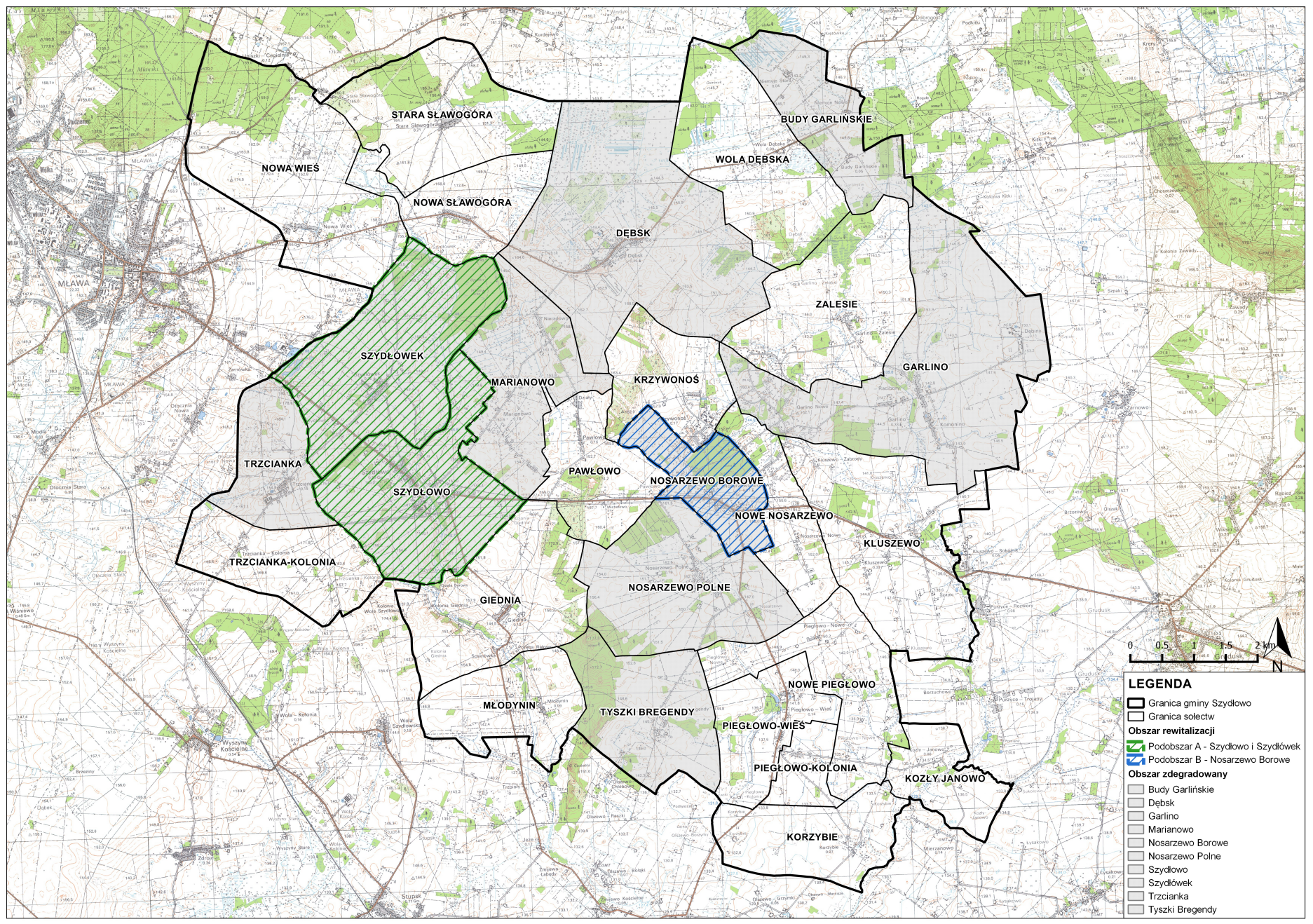 5.4 Plan Gospodarki Niskoemisyjnej  na lata 2017-2020Celem opracowanego Planu, jako dokumentu strategicznego, jest określenie kierunków rozwoju Gminy Szydłowo, w zakresie działań inwestycyjnych i nieinwestycyjnych 
w obszarach: budynki użyteczności publicznej, budynki mieszkalne i usługowe, transport prywatny i komercyjny, oświetlenie, gospodarka przestrzenna, zamówienia publiczne oraz promocja. Przedstawione koncepcje działań wynikają z obranych celów strategicznych 
i szczegółowych, służących poprawie jakości powietrza na terenie Gminy Szydłowo.Zakres merytoryczny Planu gospodarki niskoemisyjnej obejmuje m.in.:-wyznaczenie celów strategicznych i szczegółowych,-analizę stanu obecnego oraz identyfikację obszarów problemowych,-inwentaryzację emisji dwutlenku węgla do atmosfery,-harmonogram oraz źródła finansowania podejmowanych działań,-kwestie związane z zarządzaniem i realizacją PGN.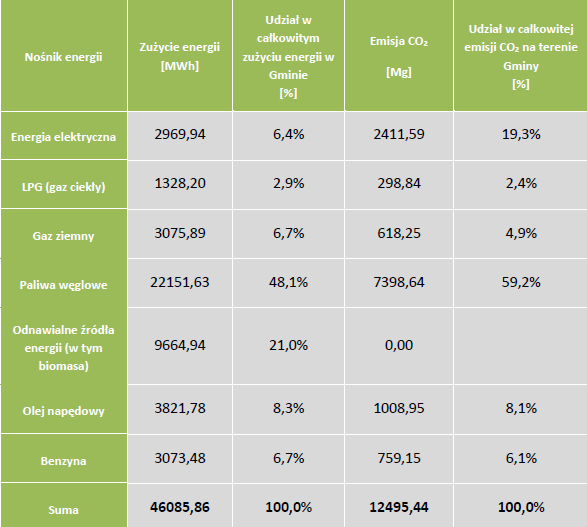  Tabela 2 Zużycie paliw i energii oraz emisja CO2 na terenie Gminy Szydłowo w 2015 roku Planowane działania w ramach Planu Gospodarki Niskoemisyjnej na lata 2017-2020:Działanie 1: Termomodernizacja budynków użyteczności publicznej Gminy Szydłowo.Przedmiotem działań będzie wykonanie termomodernizacji gminnych budynków użyteczności publicznej. Zakres planowanych inwestycji będzie wynikał z audytów energetycznych. W zakresie prac można zaplanować m.in.:- ocieplenie przegród: ścian, podłóg na gruncie, dachów i stropodachów oraz stropów nad nieogrzewanymi piwnicami,-usprawnienie systemu wentylacji, instalacja wymienników ciepła (rekuperacja),- modernizacja lub wymiana okien i drzwi zewnętrznych,-modernizacja lub wymiana źródła ciepła (lokalnej kotłowni lub węzła ciepłowniczego) oraz instalacja automatyki sterującej,-modernizacja lub wymiana instalacji grzewczych,-modernizacja lub wymiana systemu zaopatrzenia w ciepła wodę użytkową i instalacja urządzeń zmniejszających zużycie wody.Planowane działania będą dotyczyły budynków użyteczności publicznej:- Publicznej Szkoły Podstawowej w Nosarzewie Borowym,- Szkoły Podstawowej w Dębsku.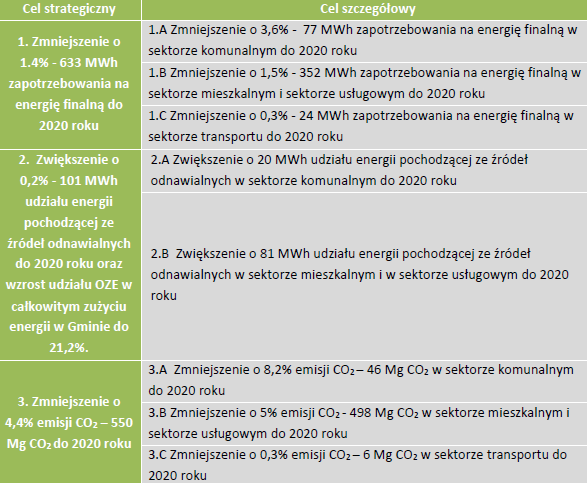 Tabela 3 Cele strategiczne i szczegółowe Planu gospodarki niskoemisyjnej dla Gminy SzydłowoDziałanie 2: Zastosowanie technologii OZE w budynkach użyteczności publicznej Gminy Szydłowo.Działanie dotyczy zakupu i montażu instalacji OZE, które posłużą do produkcji energii elektrycznej. W ramach działania przewiduje się instalację ogniw fotowoltaicznych, która posłuży produkcji energii dla budynków:- Urzędu Gminy,- Szkoły w Szydłowie.Przewidywane jest usytuowanie instalacji na dachach budynków.Działanie 3: Modernizacja oświetlenia ulicznego pod kątem zwiększenia jego energooszczędności w Gminie Szydłowo.Działanie będzie polegało na modernizacji oświetlenia ulicznego na energooszczędne poprzez wymianę około 400 szt. opraw oświetleniowych na energooszczędne, w tym LED.Zadaniu mogą towarzyszyć działania towarzyszące związane z: modernizacją szaf oświetleniowych i zastosowaniem inteligentnego systemu sterowania oświetleniem ulicznym.Działanie 4: Obniżenie poziomu niskiej emisji w Gminie Szydłowo poprzez wymianę źródeł ciepłaPlan Gospodarki Niskoemisyjnej dla Gminy Szydłowo-projektDziałanie dotyczyć będzie likwidacji starych kotłów, pieców i urządzeń grzewczych na źródłaciepła spalające biomasę lub wykorzystujące paliwa stałe tj. na kotły nowej generacji:-Kotły na węgiel kamienny, które spełniają wymagania klasy 5 według normy PN-EN 303-5:2012 lub wymagania dotyczące ekoprojektu, które zostały określone w środkach wykonawczych do dyrektywy 2009/125/WE z dnia 21 października 2009 r.-Kotły na biomasę, które spełniają wymagania klasy 5 według normy PN-EN 303-5:2012 lub wymagania dotyczące ekoprojektu które zostały określone w środkach wykonawczych 
do dyrektywy 2009/125/WE z dnia 21 października 2009 r.Działanie 5: Zastosowanie technologii OZE w budynkach mieszkalnych i budynkach usługowych w Gminie SzydłowoDziałanie dotyczy instalacji wykorzystujących odnawialne źródła energii w budynkach mieszkalnych i usługowych na terenie Gminy Szydłowo. Przewiduje się wykorzystanie przez mieszkańców m.in. kolektorów słonecznych, pomp ciepła, instalacji fotowoltaicznych oraz kotłów na biomasę, które posłużą produkcji energii na poziomie 81 MWh/rok. Planowane działanie bezpośrednio wpłynie na poprawę jakości powietrza poprzez redukcję zużycia paliw konwencjonalnych.Działanie 6: Budowa sieci szlaków/ścieżek rowerowych w Gminie Szydłowo W ramach działania Gmina Szydłowo planuje budowę ścieżki rowerowej o długości około 7 km.Zadaniu może towarzyszyć wykonanie infrastruktury towarzyszącej, na którą składają się stojaki na rowery oraz odpowiednie oznaczenia dróg. Projekt zakłada, że część mieszkańców Gminy skorzysta ze ścieżek rowerowych i zrezygnuje z podróży samochodem. Korzyści 
z realizacji projektu będą związane z ograniczeniem spalania paliw samochodowych oraz redukcją emisji CO2 i innych zanieczyszczeń do powietrza.Działanie 7: Wdrożenie funkcjonalnego systemu zielonych zamówień publicznych w Gminie Szydłowo.Wdrożenie funkcjonalnego systemu zielonych zamówień publicznych będzie działaniem bezkosztowym i będzie dotyczyło m.in. zakupów sprzętu elektronicznego, pojazdów oraz energii elektrycznej.Działanie 8: Organizacja akcji społecznych związanych z ograniczeniem niskiej emisji. Planowane działanie skierowane będzie do mieszkańców Gminy, jako głównych konsumentów energii poprzez akcje promocyjne, program w szkołach i inne. Celem akcji będzie promowanie informacji dotyczących oszczędnego gospodarowania energią, wykorzystywania energii ze źródeł odnawialnych, ograniczania emisji zanieczyszczeń do powietrza. W ramach realizacji działania zaangażowana będzie lokalna społeczność, w tym również zostaną opracowane programy skierowane do dzieci i młodzieży. Działanie 9: Aktualizacja Planu gospodarki niskoemisyjnej dla Gminy Szydłowo, opracowanie raportówDziałanie polegać będzie na aktualizacji „Planu gospodarki niskoemisyjnej dla GminySzydłowo".Plan Gospodarki Niskoemisyjnej jest dokumentem otwartym i może być okresowo aktualizowany, w zależności od potrzeb Jednostki Samorządu Terytorialnego. Istotne 
z punktu widzenia planowania dalszych działań jest uzupełnianie bazy danych o zużyciu energii finalnej na terenie Gminy przy jednoczesnym wykonywaniu inwentaryzacji emisji, tak aby zweryfikować dotychczas podjęte działania i zaplanować działania na kolejny okres. Elementem działania jest również raportowanie wdrażania PGN, które dotyczy raportów 
z realizacji działań oraz raportów wdrożeniowych zawierających wyniki aktualnej inwentaryzacji emisji CO2.Działanie 10: Przyjęcie kierunków działań uwzględnionych w Planie gospodarki niskoemisyjnej dla Gminy Szydłowo w zapisach prawa lokalnego. Działanie będzie dotyczyło wdrażanie celów i kierunków działań wyznaczonych w Planie gospodarki niskoemisyjnej w zapisach prawa lokalnego oraz uwzględnienie w dokumentach strategicznych i planistycznych m.in.:-Miejscowy plan zagospodarowania przestrzennego,-Program Ochrony Środowiska,-Studium uwarunkowań i kierunków zagospodarowania przestrzennego,- Innych nowopowstałych dokumentach strategicznych i planistycznych Gminy.5.5 Program Ochrony Środowiska na lata 2017-2020 z perspektywą do 2024 rokuProgram Ochrony Środowiska dla Gminy Szydłowo na lata 2017-2020 z perspektywą do 2024 r. sporządzono w celu zaplanowania działań zmierzających do zachowania dobrego stanu oraz poprawy jakości środowiska naturalnego. Dodatkowym celem było również przeciwdziałanie zagrożeniom środowiska. Sam obowiązek sporządzenia tego typu dokumentu wynika z przepisów prawa.Podstawą programowania przyjętą w Programie Ochrony Środowiska dla Gminy Szydłowo jest zasada zrównoważonego rozwoju, która umożliwia bardziej efektywne zagospodarowanie istniejącego potencjału gminy. Na podstawie kompleksowych danych 
o stanie środowiska oraz źródłach jego przekształcenia i zagrożenia, w Programie przedstawiono propozycję działań programowych umożliwiających spełnianie zasady zrównoważonego rozwoju poprzez koordynację działań w sferze gospodarczej, społecznej 
i środowiskowej. Daje to możliwość planowania przyszłości gminy w perspektywie kilku lat oraz umożliwia aktywizację lokalnego społeczeństwa – zwiększenie inicjatyw i wpływu społeczeństwa na realizację działań rozwojowych.Nadrzędnym przyjętym celem strategicznym Programu jest: „zrównoważony rozwój Gminy Szydłowo w uwzględnieniem zarówno potrzeb mieszkańców jak i z poszanowaniem środowiska naturalnego”.Na podstawie opracowanej diagnozy i analizy dokumentów wyższego rzędu zarówno 
na szczeblu europejskim i krajowym, a także lokalnym sformułowano priorytety ekologiczne: - optymalizacja gospodarki wodno-ściekowej;- poprawa jakości powietrza atmosferycznego;- ochrona powierzchni ziemi;- ochrona przed hałasem i promieniowaniem elektromagnetycznym;- ochrona różnorodności biologicznej i krajobrazu;- przeciwdziałanie awariom;-edukacja ekologiczna,a także kierunki interwencji finansowane w całości lub częściowo ze środków pozostających w dyspozycji samorządu gminy. Obejmują one zarówno zadania o charakterze organizacyjno-prawnym, jak i inwestycyjnym.5.6 Gminny Program Opieki nad ZabytkamiPrzedmiotem   Gminnego Programu   Opieki  nad Zabytkami   Gminy Szydłowo jest problematyka ochrony  dziedzictwa kulturowego Gminy Szydłowo. Celem tego opracowania sporządzonego  na okres 4 lat jest określenie głównych zadań i kierunków działań na rzecz ochrony i opieki nad zabytkami.  Gminny  program opieki nad zabytkami sporządzany jest przez wójta, a następnie po uzyskaniu opinii  Wojewódzkiego Konserwatora   Zabytków, zostaje przyjęty przez Radę Gminy. Kolejne  sporządzane  programy   opieki  nad zabytkami   powinny   uwzględniać pojawiające się nowe   uwarunkowania prawne i administracyjne,  zmieniające się warunki społeczne, gospodarcze i kulturowe, nowe kryteria oceny i aktualny stan zachowania zasobu oraz prowadzone  okresowo oceny efektów wdrażania obowiązującego programu. Gminny  program opieki nad zabytkami nie jest aktem prawa miejscowego, natomiast stanowi dokument uzupełniający dotychczas przyjęte akty prawa miejscowego, uwzględniając zadania z zakresu opieki nad zabytkami. Określa sposób ich realizacji, poprzez stosowne działania organizacyjne i finansowe oraz upowszechniające wiedzę o zabytkach. Gminny  program opieki nad zabytkami ma również pomóc  
w   aktywnym zarządzaniu zasobem   stanowiącym  dziedzictwo kulturowe miasta.  Wskazane   w programie działania ukierunkowane  są na poprawę stanu zabytków, ich rewaloryzację oraz zwiększenie dostępności do nich mieszkańców i  turystów. Głównym   beneficjentem realizacji programu jest lokalna społeczność, która bezpośrednio powinna odczuć efekty jego wdrażania. Dotyczy to nie tylko właścicieli i użytkowników  obszarów 
i obiektów   zabytkowych, ale również  wszystkich mieszkańców.   Gminny  program  opieki nad zabytkami, między  innymi poprzez działania edukacyjne, ma też budzić w lokalnej społeczności świadomość wspólnoty kulturowej, roli i znaczenia lokalnych wartości 
i wspólnych korzeni.Walory zabytkowe w Gminie Szydłowo obejmują nieliczne obiekty architektury 
i budownictwa: obiekty mieszkalne, historyczno – wojskowe, zabytki działalności gospodarczej i technicznej. Wszystkie one prezentują raczej niska rangę, na skale lokalną. Wartość historyczną posiada szlak walk wrześniowych 1939r. Wkracza on na teren gminy 
w Nowej Wsi, skąd dalej przez rozległe łąki dochodzi do wzgórza o wysokości 179 m n.p.m., mającego charakter punktu widokowego. Dalej trasa biegnie terenami zalesionymi omijając od zachodu Sławogórę Starą, dochodząc do symbolicznych mogił żołnierzy polskich, poległych w czasie walk wrześniowych.Na terenie gminy Szydłowo znajdują się obiekty i budynki zabytkowe wpisane do rejestru zabytków: -zespół sakralny w Szydłowie - kościół parafialny p.w. Marii Magdaleny murowany z 1871-84 r. wraz z dzwonnicą drewnianą z XIX w. i cmentarzem przykościelnym, ochroną objęte jest również najbliższe otoczenie w promieniu 50m wokół obiektu; -park podworski w miejscowości Nosarzewo Borowe z k. XIX w.; -zespół podworski w Piegłowie - dwór murowany XVIII/XIX w. i park z XIX w.; -zespół podworski w Szydłówku - dwór murowany z ok. 1880 r. i pozostałości parku z 2 poł. XIX w.; -układ przestrzenny Mławskiej Kolei Dojazdowej - w skład układu zabytkowego wchodzą na terenie gm. Szydłowo następujące działki: w Nowej Wsi dz. nr 409, Szydło wek dz. nr 30, Szydłowo dz. nr 82, Marianowo dz. nr 223, Pawłowo dz. nr 143, Nosarzewo Borowe dz. 
nr 111, Kluszewo dz. nr 68.obiekty zabytkowe nie wpisane do rejestru zabytków, z których najcenniejsze to:-park dworski w miejscowości Dębsk, XIX w.-wiatrak koźlak, drewniany w miejscowości Garlino Zalesie, XIX w. -zespół podworski: dwór drewniany, XIX/XX w., I ćw. XX w., budynek gospodarczy, kam./murowany, 1 ćw. XX w., budynek gospodarczy , murowany, 1 ćw. XX w. w miejscowości Kluszewo;-cmentarz wojenny z 1915r. w miejscowości Nosarzewo Borowe, usytuowany na zachód od wsi wśród pól, okopany dookoła wałem ziemnym z bramą i resztkami ogrodzenia; na terenie cmentarza kamienie nagrobne żołnierzy rosyjskich i niemieckich, -krzyż przydrożny, granit, 1897 r. w miejscowości Nosarzewo Borowe-cmentarz wojenny 1915 r. w miejscowości Piegłowo-park dworski w miejscowości Sławogóra Stara, Dom nr 6, mur./drewniany, 1 ćw. XX w., -cmentarz wojenny 1939 r. w miejscowości Sławogóra Stara,-pozostałości parku k. XIX w. w miejscowości Szydłowo-cmentarz parafialny Rzym.-Kat. w miejscowości Szydłowo, 2 poł. XIX w., o pow. 2,5 ha, z najstarszym nagrobkiem z 1882 r., 3 nagrobkami z 2 połowy XIX w. i bramą z 1 połowy XX w. (informacje w literaturze) -kapliczka przydrożna, murowana, XIX/XX w. w miejscowości Szydłowo-cmentarz wojenny w miejscowości Tyszki Bregendy. Wszystkie parki podworskie są w stanie daleko posuniętej dewastacji, wymagają natychmiastowych zabiegów rewitalizacyjnych. Obiekty te posiadają wartość kulturową, historyczną, naukową i przyrodniczą, co przesądza o ich roli w przekształconych obszarach wiejskich. Są one cennym elementem podnoszącym wartość i estetykę krajobrazu, a także identyfikującym miejsca związane z ludźmi i historią Mazowsza.Urząd Gminy Szydłowo jest w trakcie opracowywania Programu Opieki nad zabytkami na lata 2019-2023.5.7 Gminny Program Wspierania Rodziny na lata 2017 – 2019W dniu 14 lutego 2017r. Uchwałą Nr XXIII/129/17 Rady Gminy Szydłowo został przyjęty Gminny Program Wspierania Rodziny na lata 2017 -2019. Zadaniem programu jest wzmocnienie roli rodziny poprzez wspieranie instytucjonalne i integracje społeczno  –  zawodową. Ma na celu pomoc osobom i rodzinom z grup szczególnego ryzyka w każdym przypadku i podjęcie osłonowych działań zapobiegających izolacji i marginalizacji tam, gdzie to konieczne, a także działań prewencyjnych i edukacyjnych na rzecz wspierania rodziny po to, aby poszczególni członkowie rodziny dążyli do samorealizacji, zaradności, samodzielności i odpowiedzialności. Koordynowanie i monitorowanie programu powierzono Gminnemu Ośrodkowi Pomocy Społecznej w Szydłowie.W gminie Szydłowo w 2018r  zatrudniony był jeden asystent rodziny. W miarę możliwości asystent rodziny uczestniczył w różnego rodzaju szkoleniach umożliwiających podnoszenie swoich kwalifikacji i zdobywanie wiedzy niezbędnej w wykonywaniu swoich służbowych obowiązków.Pracownicy Gminnego Ośrodka Pomocy Społecznej w Szydłowie na bieżąco prowadzą rozeznanie w rodzinach znajdujących się pod ich opieką i współpracują ściśle z asystentem rodziny. Na dzień 31 grudnia 2018r.  na stałe 8 rodzin wymagało stałego monitorowania 
ze względu na występujące m.in. ryzyko przemocy, uzależnienia oraz niezaradności 
w wypełnianiu funkcji rodzicielskich.Ścisła współpraca z instytucjami działającymi na terenie gminy (placówki oświatowe, ośrodek zdrowia, policja) oraz kontakty z przedstawicielami tych instytucji powodują, że pojawiające się w rodzinach problemy i zagrożenia są szybko wychwytywane. Rodzina w ten sposób osiąga podstawowy sposób stabilności życiowej, która umożliwia wychowywanie dzieci 
w rodzinie i nie doprowadza do rozdzielenia dzieci od rodziców. W przypadku rodzin niewydolnych wychowawczo ma miejsce współpraca z kuratorami (jeśli w rodzinie jest już kurator sądowy) lub z dalszymi krewnymi danej rodziny.W codziennej swojej pracy asystent rodziny i pracownicy socjalni GOPS szczególny nacisk kładą na wczesna interwencje w rodzinach zagrożonych kryzysem. Znając swoje środowiska , pracownicy socjalni współpracując z asystentem rodziny w miarę wcześnie próbują eliminować zagrożenia i robią wszystko, by dzieci nie zostały odebrane biologicznym rodzicom.Realizacja zadań wynikających z przyjętego Programu pozwoliła na: Wzmocnienie więzi rodzinnych w rodzinach mających trudności wychowawcze.Zachowanie pełnego składu rodzin/ utrzymanie dzieci w rodzinach biologicznych.Współprace z podmiotami z szeroko rozumianej sfery pomocy społecznej.Poprawę funkcjonowania rodzin z problemami opiekuńczo – wychowawczymi.5.8 Gminny Program Przeciwdziałania Przemocy w Rodzinie oraz Ochrony Ofiar Przemocy 
w Rodzinie w Gminie Szydłowo na lata 2016 – 2020Problem przemocy w rodzinie jest niestety często tematem tabu szczególnie na terenach małych aglomeracji. Zarówno ofiary, jak i obserwatorzy nie zgłaszają problemu w obawie przed skutkami ze strony oprawcy. Dlatego też rozmiary przemocy domowej są trudne 
do oszacowania.Na terenie Gminy Szydłowo przemoc występuje w rodzinach o różnym statucie społecznym. Dominującym problemem jest alkoholizm. Następnie przemoc w rodzinie wiąże się 
z bezrobociem, z niskimi dochodami jak również z niską świadomością społeczną.Ustawa o przeciwdziałaniu przemocy w rodzinie nałożyła na gminę obowiązek stworzenia gminnego systemu przeciwdziałania przemocy w rodzinie i powołania Zespołu Interdyscyplinarnego ds. Przeciwdziałania Przemocy w Rodzinie. Do zadań Zespołu Interdyscyplinarnego należy integrowanie i koordynowanie działań przedmiotów działających na rzecz ochrony ofiary przemocy w rodzinie oraz specjalistów w zakresie przeciwdziałania przemocy w rodzinie. Zespół decyduje o podjęciu interwencji w oparciu o procedurę „Niebieskie Karty” i powołuje grupę roboczą do pracy z rodziną. Zespołem Interdyscyplinarnym kieruje przewodniczący.Podstawą prawną funkcjonowania Zespołu Interdyscyplinarnego do Spraw. Przeciwdziałania Przemocy w Rodzinie na terenie gminy jest:-  Ustawa z dnia 29 lipca  2005r. o przeciwdziałaniu przemocy w rodzinie ( Dz.U.2005 Nr 180 poz.1493 ze zmianami) ,-  Zarządzenia nr 12/2011 Wójta Gminy z dnia 12.04.2011 w sprawie powołania Gminnego Zespołu Interdyscyplinarnego do Spraw Przeciwdziałania Przemocy w Rodzinie 
w Gminie Szydłowo,-   Uchwała Nr IV/16/2011 Rady Gminy w Szydłowie z dnia 31 stycznia 2011 roku 
w sprawie uchwalenia Regulaminu Gminnego Zespołu Interdyscyplinarnego do Spraw Przeciwdziałania Przemocy w Rodzinie w Gminie Szydłowo Zespół Interdyscyplinarny do Spraw Przeciwdziałania Przemocy w Rodzinie realizuje działania określone w ustawie o przeciwdziałaniu przemocy w rodzinie a także w Gminnym Programie Przeciwdziałania Przemocy w Rodzinie oraz Ochrony ofiar Przemocy w Rodzinie dla Gminy 
na lata 2016-2020. W październiku 2011 roku weszło w życie Rozporządzenie Rady Ministrów z dnia 13 września 2011r. w sprawie procedury „Niebieskie Karty” i wzorów formularzy „Niebieska Karta” które precyzuje zadania służb w ramach procedury „Niebieskie Karty” oraz wskazuje reguły funkcjonowania zespołów interdyscyplinarnych i grup roboczych. Zadaniem Zespołu jest między innymi:koordynacja działań służb, instytucji i innych  podmiotów w obszarze przeciwdziałania przemocy w rodzinie i realizacji programu Przeciwdziałania Przemocy w rodzinie i Ochrony ofiar Przemocy w Rodzinie dla Gminy Szydłowo na lata 2016-2020,inicjowanie badań, diagnoz, ekspertyz dotyczących skali problemu, zasobów i potrzeb         w środowisku lokalnymplanowanie i realizacja działań w obszarze profilaktyki i rozwiązywania problemu przemocy w Gminie.nadzór nad pracą grup roboczych	Zespół Interdyscyplinarny tworzy grupy robocze w celu rozwiązywania problemów związanych z wystąpieniem przemocy w konkretnej rodzinie. Do zadań grup roboczych należy: - opracowanie i realizacja planu pomocy w indywidualnych przypadkach wystąpienia przemocy w rodzinie, - monitorowanie sytuacji rodzin w których dochodzi do przemocy oraz rodzin zagrożonych wystąpieniem przemocy, - dokumentowanie działań podejmowanych wobec rodzin w których dochodzi do przemocy oraz efektów tych działań, - informowanie Przewodniczącego  Zespołu Interdyscyplinarnego o efektach działań grup roboczych.	Posiedzenia Zespołu Interdyscyplinarnego w roku 2018 odbywały się raz na kwartał. Podczas spotkań członków Zespołu omawiane były bieżące problemy konkretnych rodzin 
w których prowadzono procedurę „Niebieskie Karty”.	Osobami stosującymi przemoc w 23 rodzinach byli mężczyźni. W żadnym 
z przypadków nie zaistniało  bezpośrednie zagrożenie życia i zdrowia dziecka. 	Wszczęcie procedury „Niebieskie Karty” następuje po wypełnieniu przez osoby do tego uprawnione, formularza „Niebieskie Karty – A” i przekazaniu do Przewodniczącego Gminnego Zespołu Interdyscyplinarnego do Spraw Przeciwdziałania Przemocy w Rodzinie.  Przewodniczący po otrzymaniu formularza „Niebieskie Karty – A ”niezwłocznie, nie później niż w ciągu trzech dni od jego otrzymania, przekazuje go członkom zespołu interdyscyplinarnego lub grupie roboczej. 	W 2018 roku  były prowadzone 23 procedury Niebieskiej karty z czego 13 było kontynuowanych z roku poprzedniego. Została powołana 1 grupa roboczych która w ciągu całego roku spotkała się na posiedzeniach 12 razy.  Sporządzono 6 „Niebieskich Kart – C” i 0 „Niebieskich Kart – D”. W 2018 roku zakończono procedurę „Niebieskie Karty” w 20 przypadkach z czego 14 z uwagi na ustanie przemocy w rodzinie i 6 z uwagi na brak zasadności podejmowanych działań. 	Działania Zespołu Interdyscyplinarnego realizowane w 2018 roku są spójne 
z programami przeciwdziałania przemocy w rodzinie na szczeblu krajowym, wojewódzkim 
a także stanowią realizację naszego Gminnego Programu Przeciwdziałania Przemocy 
w Rodzinie oraz Ochrony Ofiar Przemocy w Rodzinie na lata 2016 – 2020. 	5.9 Strategia Rozwiązywania Problemów Społecznych w Gminie SzydłowoStrategia Rozwiązywania Problemów Społecznych w Gminie Szydłowo jest w trakcie opracowywania. Zostaną w niej określone kierunki działań zmierzających do łagodzenia skutków dominujących problemów społecznych w gminie.5.10 Działalność Gminnego Ośrodka Pomocy Społecznej w Szydłowie w 2018 roku 	W roku 2018 tut. Ośrodek objął pomocą 133 rodziny, w których żyje 404 osoby. W tej liczbie są rodziny lub osoby , które korzystały zarówno z pomocy w ramach zadań zleconych, np. zasiłek stały, jak i pomocy jeden raz w roku, niektórzy zaś kilkakrotnie w różnych formach.Najczęściej udzielana była pomoc z powodu:Bezrobocia                                                    	49 rodzin, w których żyje 179 osób,Niepełnosprawności                                    	36 rodzin, w których żyje 74 osób,Długotrwałej choroby		       	28 rodziny, w których żyje 71 osoby,Bezradności w sprawach opiekuńczych w prowadzeniu gospodarstwa domowego 
11 rodzin, w których żyje 44 osoby, w tym rodziny niepełne - 7 oraz rodziny    wielodzietne - 4.	Gminny Ośrodek Pomocy Społecznej w Szydłowie realizuje zadania zlecone Gminie          z zakresu pomocy społecznej oraz zadania własne.Realizacja zadań zleconych w 2018 r. przedstawiała się następująco:Świadczenia rodzinne otrzymało    959 rodzin w łącznej  wysokości 1 893 436,27 zł.Świadczenia z funduszu alimentacyjnego otrzymało 26 rodzin w łącznej wysokości     180 630,00  zł.Świadczenia wychowawcze (500+) otrzymało    419 rodzin  w łącznej wysokości      3 544 311,70   zł.Świadczenie dobry start (300+) otrzymało  411  rodzin w łącznej wysokości       180 900,00 zł.Realizacja zadań własnych w roku 2018 przedstawia się następująco: Zasiłki stałe przyznane zostały 10 osobom , na łączną   kwotę 56 970,00 zł.Zasiłki okresowe otrzymało 25 rodzin na kwotę 24 000,00 zł. Wśród odbiorców zasiłków okresowych najliczniejszą grupę stanowiły osoby bezrobotne – 17 na kwotę 19 702,00 zł , następnie osoby niepełnosprawne – 4 rodziny na kwotę 1 371,00zł.Posiłki dla dzieci w szkole otrzymało 69 dzieci przez okres 10 miesięcy na kwotę                45 341,00  zł. Źródła finansowania tego zadania to środki własne Gminy w kwocie            18 401,00 zł oraz środki od Wojewody Mazowieckiego  w wysokości 26 940,00 zł. , ponadto do szkół w Nosarzewie Borowym oraz Dębsku dowożone były zupy oraz drugie danie ze stołówki „Mirella” z Mławy. Ogólny koszt dowożenia tych posiłków wyniósł      9 607,00   zł. Koszt jednego posiłku wyniósł średnio 4,00 zł.Usługi opiekuńcze były świadczone przez tut. GOPS dla 5 podopiecznych. Koszt zatrudnienia opiekunek w 2018r. wyniósł 42 590,00 zł. Tutejszy Ośrodek również pośredniczył  w poszukiwaniu osób świadczących usługi w środowisku.Zasiłek celowy na pokrycie wydatków powstałych w wyniku zdarzenia losowego nie był udzielany w 2018r.Zasiłki celowe i w naturze  otrzymało 61 rodzin na kwotę 38 610,00zł., w tym zasiłki specjalne celowe otrzymało 48 rodzin na kwotę 20 849,00 zł. Były to osoby lub rodziny niekwalifikujące się do pomocy , jednak ich sytuacja zdrowotna, rodzinna, powodowała zbyt trudną sytuacje materialną. Były to przypadki wyjątkowe, 
w których należało udzielić pomocy finansowej.Odpłatność Gminy  za pobyt mieszkańca w Domu Pomocy Społecznej za 2018r. wyniosła 30 753,00 zł.Pracą socjalną objęto 133 rodziny, w których żyje 404 osoby . Jest to różnorodna forma pomocy udzielanej osobom nie radzącym sobie z wieloma problemami osobistymi i rodzinnymi, zwłaszcza z niepełnosprawnością, chorobą oraz bezrobociem.Gminny Ośrodek Pomocy Społecznej w Szydłowie wydał 122  skierowania osobom uprawnionym do uzyskania pomocy żywnościowej. W ramach Programu Operacyjnego Pomoc Żywnościowa 2014 -2020 rozdysponowane były paczki żywnościowe dla  350   osób z terenu Gminy.Wynagrodzenia dla opiekuna prawnego przyznane przez sąd wyniosło 4 080,00 zł.5.11 Gminny Program Profilaktyki i  Rozwiązywania Problemów Alkoholowych na rok 2018W gminie Szydłowo podobnie jak na innych obszarach występuje zjawisko patologii społecznych, zwłaszcza alkoholizmu.Szkody wyrządzone przez alkohol nie dotyczą wyłącznie alkoholików i ich rodzin, ale mogą dotykać każdej osoby.Biorąc pod uwagę jak znaczne w skutkach są problemy związane z alkoholem – Gminna Komisja Rozwiązywania Problemów Alkoholowych podejmuje działania w zakresie rozwiązywania tych problemów, realizując ustawę o wychowaniu w trzeźwości                                                i przeciwdziałaniu alkoholizmowi oraz Gminny Program Profilaktyki i Rozwiązywania Problemów Alkoholowych uchwalony Uchwałą Nr XXXI/175/2017 Rady Gminy Szydłowo z dnia 29 grudnia  2017 roku. Gminna Komisja Rozwiązywania Problemów Alkoholowych została powołana przez Wójta Gminy. Składa się z 5 członków, którzy zostali przeszkoleni w zakresie profilaktyki i  rozwiązywania problemów alkoholowych.Zadania Gminnej Komisji Rozwiązywania Problemów AlkoholowychRealizowanie zadań związanych z profilaktyką i rozwiązywaniem problemów alkoholowych ujętych w formie Gminnego Programu.Podejmowanie czynności zmierzających do orzeczenia o zastosowaniu wobec osoby uzależnionej od alkoholu obowiązku poddania się leczeniu w zakładzie lecznictwa odwykowego.Opiniowanie i wydawanie zezwoleń na sprzedaż napojów alkoholowych pod względem zgodności lokalizacji punktu sprzedaży z uchwałą Rady Gminy.Kontrola przestrzegania zasad korzystania z zezwoleń na sprzedaż napojów alkoholowych.Działalność Gminnej Komisji Rozwiązywania Problemów AlkoholowychW 2018 roku Komisja odbyła 6 posiedzeń. Do Komisji wpłynęło 7 wniosków o skierowanie na leczenie osób uzależnionych od alkoholu. Z każdą ze zgłoszonych osób oraz z członkami ich rodzin – Komisja przeprowadziła rozmowę motywującą do podjęcia leczenia dobrowolnego. W wyniku przeprowadzonych rozmów 3 osoby podjęły dobrowolne leczenie, natomiast wobec 4 osób został skierowany wniosek do Sądu. Te osoby zostały również skierowane na badania psychiatryczno-psychologiczne w przedmiocie uzależnienia od alkoholu.Każda osoba zgłaszająca się do Gminnej Komisji Rozwiązywania Problemów Alkoholowych może otrzymać informację o miejscu otrzymania pomocy w zakresie profilaktyki.W ramach działania Gminnej Komisji Rozwiązywania Problemów Alkoholowych opiniowane są zezwolenia w sprawie usytuowania punktów sprzedaży alkoholu zgodnego z uchwałą Rady Gminy. W 2018 roku zaopiniowano 16 takich zezwoleń.Ponadto na posiedzeniach Komisji analizowane i oceniane są oferty profilaktyczne wpływające w ciągu roku.Nadzorowane jest również prawidłowe realizowanie Gminnego Programu Profilaktyki 
i  Rozwiązywania Problemów Alkoholowych.Z każdego posiedzenia Komisji sporządzany jest protokół.Komisja współpracuje z Posterunkiem Policji w Szydłowie, Gminnym Ośrodkiem Pomocy Społecznej, Sądem Rejonowym w Mławie, Poradnią Uzależnień w Mławie, Ośrodkiem Zdrowia w Nosarzewie Borowym oraz ze Szkołami Podstawowymi na terenie gminy Szydłowo.5.12 Gminny Program Przeciwdziałania Narkomanii na rok 2018Gminny Program Przeciwdziałania Narkomanii został przyjęty Uchwałą 
Nr XXXI/176/2017 Rady Gminy Szydłowo z dnia 29 grudnia 2017 roku. 
Na realizację zadań związanych z Gminnym Programem Przeciwdziałania Narkomanii 
w Gminie Szydłowo na rok 2018 zaplanowano kwotę 2.000 zł , natomiast wydatkowano 0 zł. 
Powyższa kwota pochodzi z opłat za korzystanie z wydanych zezwoleń na sprzedaż napojów alkoholowych.5.13 Program Współpracy Gminy Szydłowo z organizacjami pozarządowymi oraz podmiotami prowadzącymi działalność pożytku publicznego na 2018 rokRoczny Program współpracy Gminy Szydłowo z organizacjami pozarządowymi oraz pozostałymi podmiotami prowadzącymi działalność pożytku publicznego na rok 2018 został uchwalony Uchwałą Nr XXX/166/2017 Rady Gminy Szydłowo z dnia 29 listopada 2017 roku.Projekt Programu, zgodnie z Zarządzeniem nr 37/2017 Wójta Gminy Szydłowo z dnia 27 września 2017 roku został poddany konsultacjom w dniach od 9 do 23 października 2017 roku poprzez zamieszczenie w Biuletynie Informacji Publicznej Urzędu Gminy Szydłowo wraz z formularzem konsultacji służącym do zgłaszania uwag.Konsultacje były przeprowadzone w trybie określonym Uchwałą 
Nr XIII/60/2011 Rady Gminy Szydłowo z dnia 28 listopada 2011 roku w sprawie określenia szczegółowego sposobu konsultowania z radą działalności pożytku publicznego lub organizacjami pozarządowymi i podmiotami, o których mowa w art. 3 ust. 3 ustawy 
o działalności pożytku publicznego i o wolontariacie, projektów aktów prawa miejscowego w dziedzinach dotyczących działalności statutowej tych organizacji.W trakcie konsultacji nie zgłoszono żadnych wniosków i uwag do projektu Programu.Na finansowanie zadań publicznych zleconych w ramach Programu 
do realizacji organizacjom pozarządowym zaplanowano w budżecie gminy na 2018 rok kwotę 10 000 zł. Organizacje pozarządowe lub inne podmioty prowadzące działalność pożytku publicznego w 2018 roku nie złożyły z własnej inicjatywy wniosków o realizację zadań publicznych.Organizacje pozarządowe prowadzą swoją działalność z wykorzystaniem mienia gminnego, tj. boisk sportowych i świetlic wiejskich, organizując m.in. imprezy integracyjne 
i festyny w poszczególnych miejscowościach. Wsparcie Gminy polegało przede wszystkim na pozafinansowej współpracy przy realizacji zadań pożytku publicznego, mieszczących się w katalogu zadań własnych Gminy.VI	Realizacja uchwał rady gminy	Stosownie do art. 30 ust. 1 ustawy z dnia 8 marca 1990 roku o samorządzie gminnym Wójt Gminy jest organem wykonawczym Gminy do którego zadań należy m.in. wykonanie Uchwał Rady Gminy.   	Realizując obowiązki nałożone przepisami ustawy samorządowej Wójt Gminy przy pomocy Urzędu Gminy realizował uchwały podjęte przez Radę Gminy w 2018 roku w sposób określony uchwałami.	W 2018 roku Rada Gminy obradowała i podejmowała stosowne uchwały zgodnie 
z planem pracy rady przyjęty Uchwałą Nr XXXI/173/2017 z dnia 29 grudnia 2017r.. Wypełniając dyspozycję zawartą w planie pracy w 2018 roku Rada Gminy obradowała na  6 sesjach zwyczajnych, 3 sesjach nadzwyczajnych i podjęła  63 uchwały.	Wśród podjętych przez Radę uchwał większość dotyczyła  spraw z zakresu gospodarowania mieniem komunalnym, pomocy społecznej, budżetu gminy , spraw związanych z oświatą i ochroną środowiska.	Podjęte przez Radę Gminy uchwały Wójt Gminy zgodnie z art. 90 ust. 1 i 2 ustawy 
o samorządzie gminnym przekazał w nieprzekraczalnym terminie 7 dni do organów nadzoru jakimi są w zakresie zgodności z prawem – Wojewoda Mazowiecki, a w zakresie spraw finansowych - Regionalna  Izba Obrachunkowa. 	Zgodnie z art. 7 ust. 1 pkt 1 ustawy o dostępie do informacji publicznej, wszystkie uchwały opublikowane zostały w Biuletynie Informacji Publicznej, zaś uchwały stanowiące akty prawa miejscowego w Dzienniku Urzędowym Województwa Mazowieckiego.	W podjętych przez Radę Gminy uchwałach organy nadzoru nie dopatrzyły się żadnych nieprawidłowości potwierdzając tym samym fakt, że uchwały są zgodne z obowiązującymi przepisami prawa i nie naruszają właściwego gospodarowania finansami publicznymi.	Nie zaszła również potrzeba wydawania przez organ nadzoru jakim jest Wojewoda Mazowiecki zarządzeń zastępczych w trybie art. 98 ust. 1,2 ustawy samorządowej.	Wszystkie uchwały zostały przez organ wykonawczy Gminy wykonane z zachowaniem procedur i terminów określonych uchwałami i przepisami prawa. Szczegółowy sposób wykonania uchwał zawiera poniższa tabelaVII	KulturaZadania gminy w zakresie kultury w 2018 roku realizowane były przez Gminną Bibliotekę Publiczną w Szydłowie przy współpracy ze Stowarzyszeniem Rozwoju Ziemi Szydłowskiej 
i Kołami Gospodyń Wiejskich.Gminna Biblioteka Publiczna w Szydłowie realizuje zadania statutowe, czyli służy zaspakajaniu i rozwijaniu potrzeb czytelniczych, edukacyjnych i informacyjnych społeczeństwa oraz upowszechnianiu  wiedzy i kultury w Gminie Szydłowo. Biblioteka gromadzi i udostępnia księgozbiór z różnych dziedzin wiedzy. Stan księgozbioru na koniec 2018 r. to 13 093 woluminy, w tym 463 nowości zakupione 
w 2018 r. Środki na zakup książek pochodziły z budżetu organizatora w wysokości 7022 zł.(290 wol.) oraz z dotacji Ministerstwa Kultury i Dziedzictwa Narodowego w wysokości 
4500 zł.(173 wol.).Z księgozbioru biblioteki w 2018 roku  korzystało 204 czytelników, którzy  wypożyczyli łącznie 2884 woluminy.W 2018 roku zorganizowano dla mieszkańców gminy wiele imprez kulturalnych.W czasie ferii zimowych 22 stycznia -  teatrzyk dla dzieci pt. „Kotek i Kogutek” przedstawiony przez Teatr Duet, oraz choinka gminna dla dzieci z całej gminy - 27 stycznia.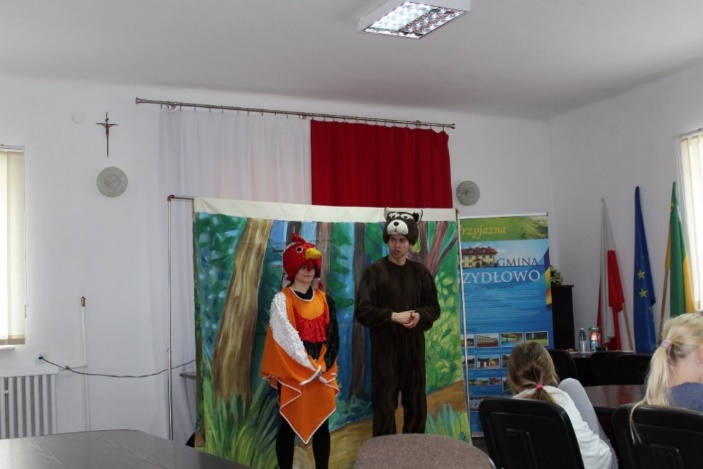 Teatrzyk dla dzieci pt. „Kotek i Kogutek” przedstawiony przez Teatr DuetW marcu odbyło się podsumowanie i wręczenie  nagród  zwycięzcom konkursu czytelniczego „Książka na długie wieczory”, który trwał od 1 listopada do 1 marca i miał na celu popularyzację czytelnictwa.26 maja 2018 r. w wycieczce do Opinogóry, Krasnego i Rostkowa wzięło udział 45 osób.Wycieczka została sfinansowana ze środków unijnych pozyskanych przez Stowarzyszenie Rozwoju Ziemi Szydłowskiej.W lipcu Gmina zorganizowała w dniu odpustu parafialnego festyn rodzinny w Szydłowie.W sierpniu odbywały się zajęcia plastyczne dla dzieci z gminy Szydłowo współfinansowane przez Powiat Mławski zakończone piknikiem integracyjnym w dniu 30 sierpnia.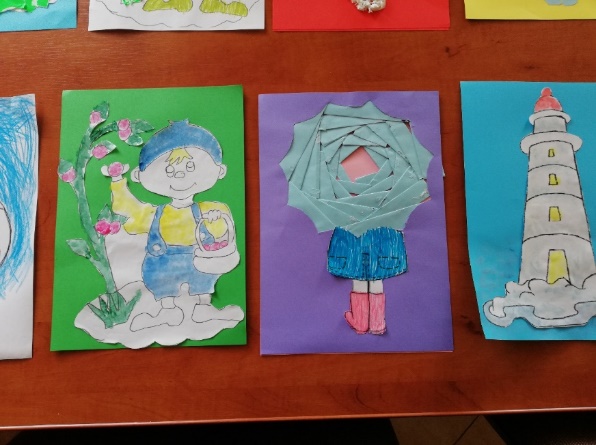 W listopadzie  biblioteka zorganizowała wystawę książek poświęconych historii Polski z okazji 100 rocznicy odzyskania niepodległości.W grudniu odbywały się warsztaty bożonarodzeniowe dla dzieci i dorosłych zakończone wspólnym spotkaniem mikołajkowym.Od 10 do 14 grudnia miały miejsce zajęcia plastyczne dla dzieci,  a dla dorosłych od 13 do 15 grudnia zajęcia kulinarne. 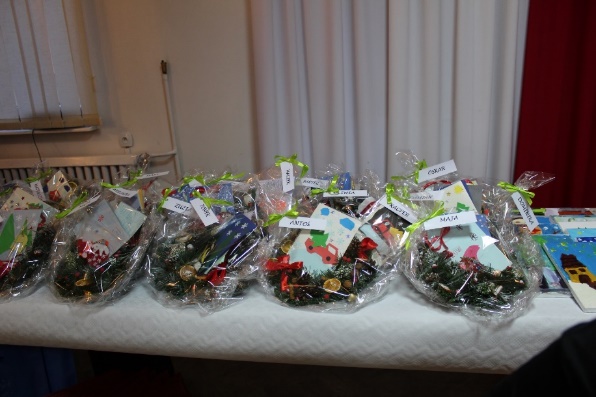 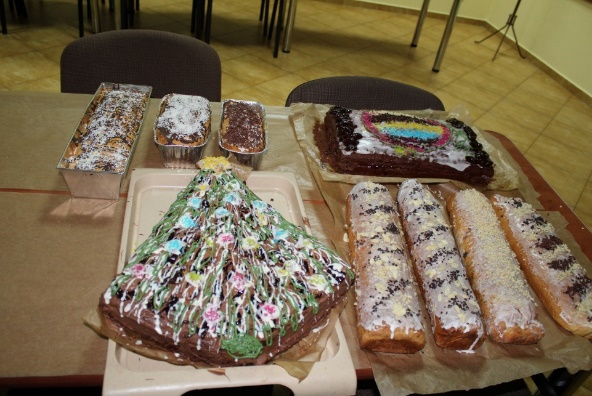 15 grudnia odbyło się spotkanie mikołajkowe.Impreza została sfinansowana ze środków unijnych pozyskanych przez Stowarzyszenie Rozwoju Ziemi Szydłowskiej.Koła Gospodyń Wiejskich w swoich miejscowościach w świetlicach wiejskich  zorganizowały szereg imprez okolicznościowych takich jak choinki dla dzieci, dzień babci, dzień kobiet, dzień dziecka.VIII	SportSport w Gminie Szydłowo jest nieodzownym elementem życia wielu jej mieszkańców. Jest dziedziną życia społeczności lokalnej, którą trzeba zorganizować, zagospodarować   
i wspierać.Sport uczy istotnych wartości i umiejętności życiowych: pewności siebie, pracy 
w zespole, poczucia wspólnoty, dyscypliny i szacunku i zasad fair play. Samorząd Gminy Szydłowo dostrzega to i od wielu lat wspomaga finansowo Klub Sportowy „Korona” Szydłowo , który przyczynia się do rozwijania sportu. Pracuje też nad stworzeniem warunków  i możliwości dzieciom wiejskim do rozwijania zainteresowań sportowych poprzez stworzenie atrakcyjnej oferty, która będzie uwzględniała zainteresowania potencjalnych uczestników.	Gminny Klub Sportowy „Korona” Szydłowo jest pozarządową organizacją pożytku publicznego, prowadzącą działalność społecznie użyteczną w zakresie upowszechniania kultury fizycznej i sportu oraz wychowania, której celem jest krzewienie kultury fizycznej wśród dzieci, młodzieży i dorosłych na terenie działania Klubu oraz wychowanie dzieci i młodzieży przez kulturę fizyczna i sport.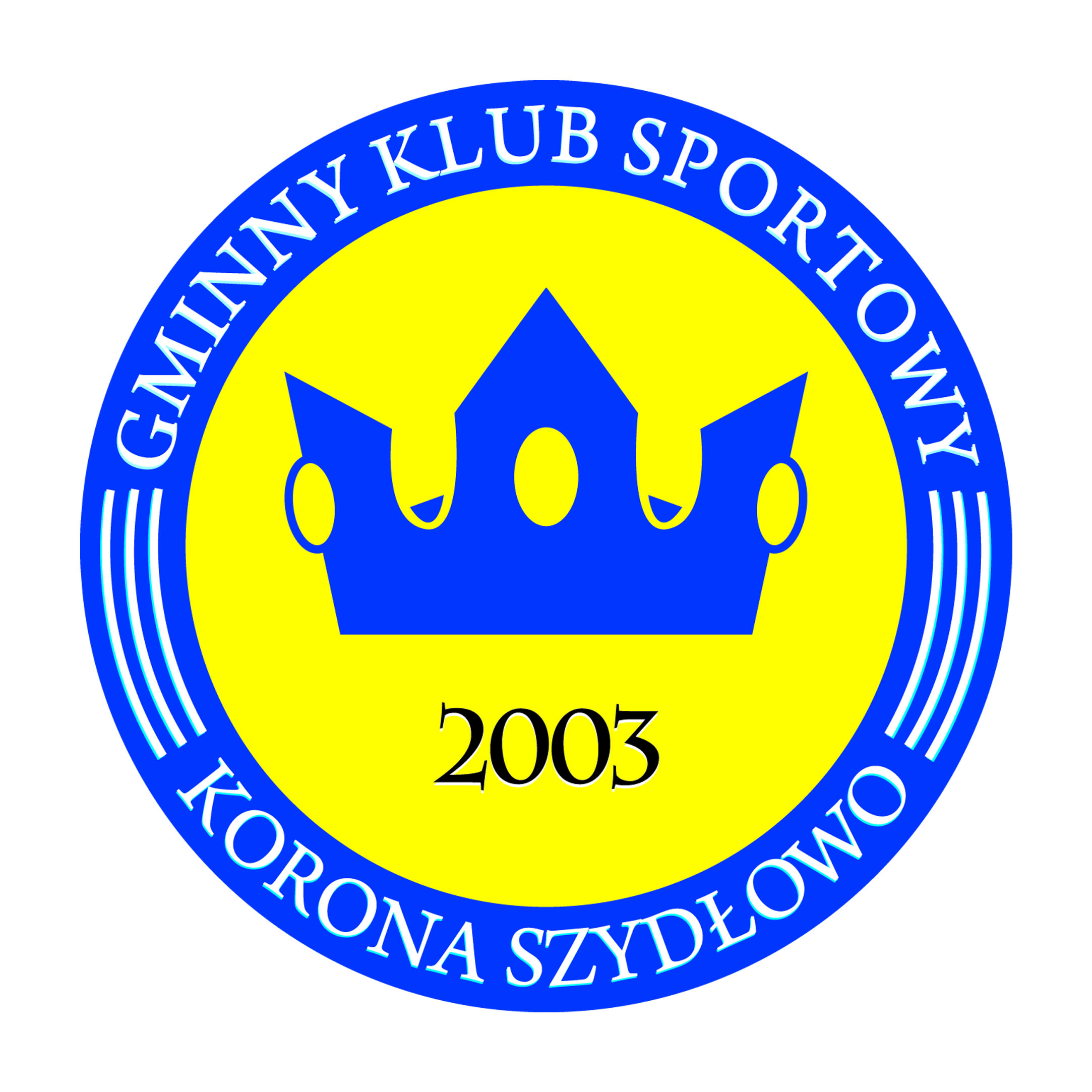 Gminny Klub Sportowy „Korona” Szydłowo realizuje swoje cele statutowe poprzez:współdziałanie z władzami samorządowymi i sportowymi  w celu zapewnienia członkom właściwych warunków  do uprawiania sportu,  - w tym zakresie GKS „ Korona Szydłowo ściśle współpracuje z: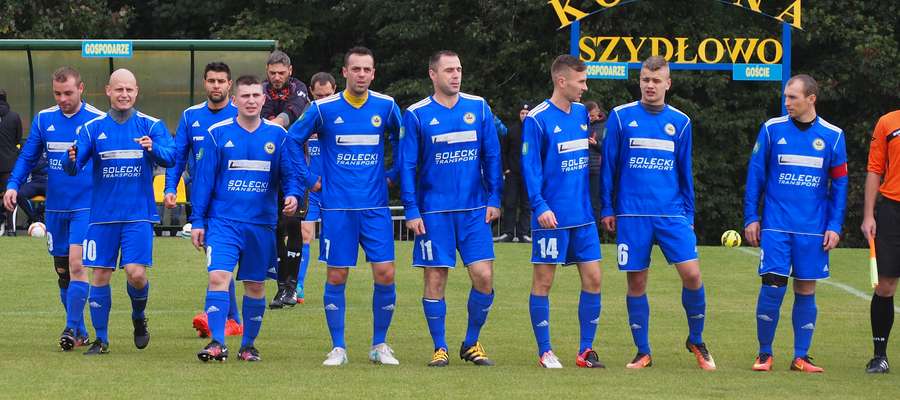 Starostwem Powiatowym w MławieUrzędem Gminy w SzydłowieCiechanowsko-Ostrołęckim Okręgowym Związkiem Piłki Nożnej Mazowieckim Związkiem Piłki Nożnejuczestniczenie w rozgrywkach i zawodach sportowych o randze lokalnej  i ponadlokalnej, Udział w meczach ligowych piłki nożnej sezonu 2017/2018 rundy wiosennej :- Seniorzy w 2018r. : 3 zwycięstwa, 4 remisy, 8 porażek- Trampkarze w 2018r. : 5 zwycięstw, 3 remisy, 6 porażek- Młodziki w 2018r.: 1 zwycięstwo, 0 remisów, 6 porażek. rundy jesiennej sezonu 2018/2019:- Seniorzy w 2018r. : 7 zwycięstw, 2 remisy, 6 porażek- Trampkarze w 2018r. ; 4 zwycięstwa, 1 remis, 9 porażek- Młodziki w 2018r.: 2 zwycięstwa,1 remis, 4 porażki Udział w Halowym Turnieju Piłki Nożnej o Puchar Prezesa Klubu Orlęta Baboszewo – II miejsce.Udział w Halowym Turnieju Piłki Nożnej o Puchar Prezesa Klubu Orlęta Baboszewo rocznik 2003 i młodsi – I miejsce.Udział w Turnieju Charytatywnym „Gramy dla Kuby” – I miejsceUdział w Halowym Turnieju Piłki Nożnej Seniorów w Mławie – IV miejsceorganizowanie  zawodów , imprez sportowych i rekreacyjnychHalowy Turniej Piłki Nożnej o Puchar Wójta Gminy Szydłowo – II i III miejsceprowadzenie działalności szkoleniowej, prowadzenia zajęć szkoleniowych w czterech sekcjach piłki nożnej: orlików, młodzików, juniorów i seniorów, w których bierze systematyczny udział ok. 80 zawodników.Nadrzędnym celem utrzymania drużyn piłkarskich, jaki przyświeca władzy samorządowej, jest zagospodarowanie czasu wolnego dzieci i  młodzieży z terenu Gminy Szydłowo. Zajęcia sportowe odgrywają kluczową rolę w edukacji i kształtowaniu szczególnych umiejętności. Tam właśnie rodzą się talenty. Zaszczepienie młodemu człowiekowi idei uprawiania sportu zwiększa prawdopodobieństwo jego funkcjonowania 
w dorosłym życiu, jako sprawnego, zdrowego człowieka – nie koniecznie gwiazdę światowych aren.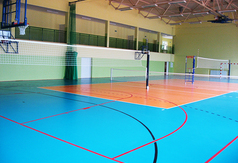 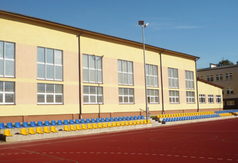 Stale podejmowane są działania mające na celu stworzenie bazy sportowej.W 2018 r. w mieszkańcy Gminy Szydłowo mieli do dyspozycji halę sportową,  boisko z trybunami, 2 korty tenisowe,  2 boiska tartanowe przy szkołach oraz zewnętrzną siłownię. Rozbudowa infrastruktury sportowej przyczynia się do poprawy warunków uprawiania sportu, czego efektem będą coraz lepsze wyniki osiągane przez młodzież oraz zwiększy masowość sportu 
w gminie. Bardzo ważnym elementem infrastruktury sportowej wśród najmłodszych są place zabaw, na których dzieci   w sposób aktywny spędzają swój czas wolny. 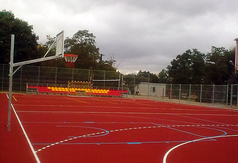 IX     	PodsumowanieW 2018 roku Gmina Szydłowo wykonała zaplanowane inwestycje, pozyskując na ich realizację dofinansowanie zewnętrzne przy zaangażowaniu środków własnych. Poza dużymi inwestycjami systematycznie przeprowadzane są remonty nawierzchni dróg i chodników, sieci wodociągowych oraz budowy oświetlenia. Szereg zadań z tego zakresu zrealizowany został w ubiegłym roku. Rozpoczęliśmy również nowe inwestycje, które będą zakończone w 2019 roku, m.in. boisko wielofunkcyjne w Dębsku oraz remont świetlicy wiejskiej w Giedni. Działamy w sposób przemyślany, strategiczny, skupiając się maksymalnym czerpaniu środków ze źródeł zewnętrznych, co skutkuje wdrażaniem kolejnych projektów.Rok 2018 to efekt naszych wcześniejszych działań oraz początek i punkt wyjścia kolejnych. Jako gmina będziemy dążyć do realizacji zamierzonych celów, stwarzając przyjazne warunki dla rodzin i dalszych inwestycji w wieloaspektowy, zrównoważony rozwój gminy.Zameldowania osób na pobyt stały w Gminie Szydłowo w 2018 rokuZameldowania osób na pobyt stały w Gminie Szydłowo w 2018 rokuZameldowania osób na pobyt stały w Gminie Szydłowo w 2018 rokuZameldowania osób na pobyt stały w Gminie Szydłowo w 2018 rokuLiczba osób zameldowanych z innej gminyLiczba osób, które ponownie zameldowały się w SzydłowieLiczba dzieci urodzonych i zameldowanychLiczba osób, które zmieniły miejsce zameldowania w obrębie Gminy Szydłowo8504630Razem: 131Razem: 131Razem: 131Wymeldowania z pobytu stałego z Gminy Szydłowo w 2018 rokuWymeldowania z pobytu stałego z Gminy Szydłowo w 2018 rokuWymeldowania z pobytu stałego z Gminy Szydłowo w 2018 rokuWymeldowania z pobytu stałego z Gminy Szydłowo w 2018 rokuWymeldowania z pobytu stałego z Gminy Szydłowo w 2018 rokuWymeldowania z pobytu stałego z Gminy Szydłowo w 2018 rokuLiczba osób wymeldowanychLiczba osób wymeldowanychLiczba osób wymeldowanychLiczba osób zmarłychLiczba osób zmarłychLiczba osób zmarłych161616626262Razem: 78Razem: 78Razem: 78Razem: 78Razem: 78Razem: 78Stan ludności – porównanie lat 2017 - 2018Stan ludności – porównanie lat 2017 - 2018Stan ludności – porównanie lat 2017 - 2018Stan ludności – porównanie lat 2017 - 2018Stan ludności – porównanie lat 2017 - 2018Stan ludności – porównanie lat 2017 - 2018RokLiczba ludności na 31.12 zameldowanych w gm. SzydłowoLiczba ludności na 31.12 zameldowanych w gm. SzydłowoLiczba ludności na 31.12 zameldowanych w gm. SzydłowoUrodzenia dzieci, które są zameldowane w gm. SzydłowoZgony osób ostatnio zameldowanych w gm. SzydłowoRokpobyt stałypobyt czasowypobyt czasowyUrodzenia dzieci, które są zameldowane w gm. SzydłowoZgony osób ostatnio zameldowanych w gm. Szydłowo20174629545468572018459049494662Statystyka ludności wg płci na koniec 2018 rokuStatystyka ludności wg płci na koniec 2018 rokuStatystyka ludności wg płci na koniec 2018 rokuStatystyka ludności wg płci na koniec 2018 rokuWiekMężczyznKobietOgółem0-2786414232624504-5415798627214872225478-1213712025713-15797715616-174450941831255619-6515690156919-60012871287>652630263>600523523Ogółem231722734590Statystyka ludności wg płci na koniec 2018 roku (pobyt czasowy)Statystyka ludności wg płci na koniec 2018 roku (pobyt czasowy)Statystyka ludności wg płci na koniec 2018 roku (pobyt czasowy)Statystyka ludności wg płci na koniec 2018 roku (pobyt czasowy)WiekMężczyznKobietOgółem0-220230004-5101601170008-1233613-1520216-171121800019-651801819-6001111>65202>60044Ogółem292049Statystyka ludności wg płci na koniec 2018 roku (pobyt stały i pobyt czasowy)Statystyka ludności wg płci na koniec 2018 roku (pobyt stały i pobyt czasowy)Statystyka ludności wg płci na koniec 2018 roku (pobyt stały i pobyt czasowy)Statystyka ludności wg płci na koniec 2018 roku (pobyt stały i pobyt czasowy)WiekMężczyznKobietOgółem0-2806414432624504-5425799627224972225478-1213912326213-15807715716-174551961831255619-6515860158619-60012971297>652650265>600526526Ogółem234322914634WyszczególnieniePlan dochodówWykonanie dochodów% wykonaniaWyszczególnieniePlan dochodówWykonanie dochodów% wykonaniaDochody bieżące20 045 774,3719 406 773,1596,81%Dochody majątkowe1 656 357,00793 304,6347,89%Ogółem21 702 131,3720 200 077,7893,08%Lp.Źródła pochodzenia dochodówŹródła pochodzenia dochodówPlanWykonanie% wykonania A.Dochody własne, w tym:Dochody własne, w tym:6 887 685,846 118 444,6588,83%A.1Dochody własne bieżąceDochody własne bieżące6 642 685,846 117 225,1492,09%.1Opłaty lokalneOpłaty lokalne149 700,00205 483,89137,26%.2Inne dochody własneInne dochody własne709 216,84622 802,1387,82%.3Podatki lokalnePodatki lokalne5 783 769,005 288 939,1291,44%A.2Dochody własne majątkoweDochody własne majątkowe245 000,001 219,510,50%4.Dochody ze sprzedaży składników majątkowychDochody ze sprzedaży składników majątkowych245 000,001 219,510,50%B.Dotacje, w tym:Dotacje, w tym:8 706 002,537 973 190,1391,58%B.1Dotacje na zadania bieżąceDotacje na zadania bieżące7 294 645,537 181 105,0198,44%1.Dotacje celowe na zadania zlecone gminieDotacje celowe na zadania zlecone gminie6 834 341,536 723 871,7398,38%2.Dotacje celowe na zadania własne gminyDotacje celowe na zadania własne gminy460 304,00457 233,2899,33%3.Dotacje celowe w ramach programówDotacje celowe w ramach programów0,000,000,00%B.2Dotacje i inne środki na zadania majątkoweDotacje i inne środki na zadania majątkowe1 411 357,00792 085,1256,12%4.Wpływy z tytułu pomocy finansowej Wpływy z tytułu pomocy finansowej 1 311 357,00693 822,2752,91%5.Dotacje otrzymane z funduszy celowychDotacje otrzymane z funduszy celowych100 000,0098 262,850,00%C.Dochody bieżące – Subwencje, w tym:Dochody bieżące – Subwencje, w tym:6 108 443,006 108 443,00100,00%1.Część oświatowaCzęść oświatowa3 583 592,003 583 592,00100,00%2.Część podstawowaCzęść podstawowa2 406 430,002 406 430,00100,00%3.Część rekompensująca (równoważąca)Część rekompensująca (równoważąca)118 421,00118 421,00100,00%4Uzupełnienie subwencji ogólnejUzupełnienie subwencji ogólnej0,000,000,00%OGÓŁEMOGÓŁEMOGÓŁEM21 702 131,3720 200 077,7893,08%w tym:w tym:bieżące20 045 774,3719 406 773,1596,81%w tym:w tym:majątkowe1 656 357,00793 304,6347,89%WyszczególnieniePlanWykonanie% wykonaniaUdziały we wpływach z podatku dochodowego od osób prawnych80 000,0071 366,3189,21%Udziały we wpływach z podatku dochodowego od osób fizycznych2 278 969,002 423 793,00106,35%Podatek od nieruchomości2 285 000,001 682 647,2773,64%Podatek rolny504 700,00430 701,8385,34%Podatek leśny37 000,0041 967,16113,42%Podatek od środków transportowych462 000,00436 449,0094,47%Podatek od czynności cywilnoprawnych113 100,00181 901,55160,83%Podatek dochodowy od osób fizycznych, opłacany w formie karty podatkowej0,000,000,00%Opłata skarbowa20 000,0012 690,0063,45%Opłata eksploatacyjna3 000,007 423,00247,43%Ogółem5 783 769,005 288 939,1291,44%WyszczególnieniePlanWykonanie% wykonaniaWpływy za użytkowanie wieczyste2 000,00534,8126,74%Podatek od spadków i darowizn20 000,0021 391,00106,96%Wpływy za zezwolenia na sprzedaż alkoholu30 000,0038 375,43127,92%Wpływy z różnych lokalnych opłat fun. och. środ.9 000,006 282,8069,81%Wpływy z różnych opłat82 500,00123 911,94150,20%Odsetki od nieterminowych wpłat z tytułu podatków6 200,0014 987,91241,74%Ogółem149 700,00205 483,89137,26%WyszczególnieniePlanWykonanie% wykonaniaDochody z najmu i dzierżawy składników majątkowych117 800,0071 489,0460,69%Wpływy za odpady komunalne390 000,00320 941,1282,29%Wpływy z tytułu zwrotów wypłaconych świadczeń z funduszu alimentacyjnego10 000,006 984,2869,84%Wpływy z różnych dochodów(koszty egzek.).52 700,0080 258,20152,29%Inne dochody własne 138 716,84142 489,970,00%Pozostałe odsetki0,00639,520,00%Ogółem709 216,84622 802,1387,82%DziałNazwa działuPlanWykonanie% wykonania010Rolnictwo i łowiectwo547 675,53547 675,53100,00%750Administracja publiczna56 133,0056 132,99100,00%751Urzędy naczelnych organów władzy państwowej, kontroli i ochrony prawa oraz sądownictwa50 277,0045 371,1090,24%801Oświata i wychowanie40 951,0040 054,690,00%852Pomoc  społeczna32 965,0032 965,00100,00%855Rodzina6 106 340,006 001 672,4298,29%OgółemOgółem6 834 341,536 723 871,7398,38%DziałNazwa działuPlanWykonanie% wykonania801Oświata i wychowanie46 480,0045 439,9897,76%852Pomoc społeczna189 282,00188 621,3099,65%854Edukacyjna opieka wychowawcza61 256,0061 256,00100,00%OgółemOgółem297 018,00295 317,2899,43%L.p.DziałRodzaj wydatkuw złotychw złotychw złotychL.p.DziałRodzaj wydatkuPlanWykonanie%1.Rolnictwo i łowiectwoogółem750 769,53746 545,8399,44%1.Rolnictwo i łowiectwobieżące 575 769,53573 063,5399,53%1.Rolnictwo i łowiectwomajątkowe175 000,00173 482,3099,13%2.Transport i łącznośćogółem4 065 000,003 187 953,7778,42%2.Transport i łącznośćbieżące530 000,00399 582,2475,39%2.Transport i łącznośćmajątkowe3 535 000,002 788 371,5378,88%3Gospodarka mieszkaniowaogółem45 000,0031 172,6269,27%3Gospodarka mieszkaniowabieżące45 000,0031 172,6269,27%3Gospodarka mieszkaniowamajątkowe0,000,000,00%4Działalność usługowaogółem49 400,0022 669,0045,89%4Działalność usługowabieżące49 400,0022 669,0045,89%5Administracja Publicznaogółem2 952 866,252 787 117,5494,39%5Administracja Publicznabieżące2 912 866,252 753 871,6394,54%5Administracja Publicznamajątkowe40 000,0033 245,9183,11%6Urzędy naczelnych organów władzy państwowejogółem50 277,0045 371,1090,24%6Urzędy naczelnych organów władzy państwowejbieżące50 277,0045 371,1090,24%7Bezpieczeństwo publiczne i ochrona p. pożarowaogółem454 199,56388 753,2685,59%7Bezpieczeństwo publiczne i ochrona p. pożarowabieżące211 199,56152 782,1272,34%7Bezpieczeństwo publiczne i ochrona p. pożarowamajątkowe243 000,00235 971,1497,11%8Obsługa  długu publicznegoogółem30 000,007 683,5325,61%8Obsługa  długu publicznegobieżące30 000,007 683,5325,61%9Różne rozliczeniaogółem54 000,000,000,00%9Różne rozliczeniabieżące54 000,000,000,00%10Oświata i wychowanieogółem6 470 659,345 666 723,8587,58%10Oświata i wychowaniebieżące5 805 319,345 519 789,9395,08%10Oświata i wychowaniemajątkowe665 340,00146 933,9222,08%11Ochrona zdrowiaogółem32 000,0026 397,4282,49%11Ochrona zdrowiabieżące32 000,0026 397,4282,49%12Pomoc  społecznaogółem763 534,00745 635,0197,66%12Pomoc  społecznabieżące763 534,00745 635,0197,66%13Pozostałe zadania w zakresie polityki społecznejogółem6 252,006 252,00100,00%13Pozostałe zadania w zakresie polityki społecznejbieżące6 252,006 252,00100,00%14Edukacyjna opieka wychowawczaogółem78 456,0078 352,9399,87%14Edukacyjna opieka wychowawczabieżące78 456,0078 352,9399,87%15Rodzinaogółem6 122 236,006 035 095,5598,58%15Rodzinabieżące6 122 236,006 035 095,5598,58%16Gospodarka komunalna i ochrona środowiskaogółem866 983,94816 387,4094,16%16Gospodarka komunalna i ochrona środowiskabieżące 756 983,94724 587,4095,72%16Gospodarka komunalna i ochrona środowiskamajątkowe110 000,0091 800,0083,45%17Kultura i ochrona dziedzictwa narodowegoogółem922 100,00233 504,9425,32%17Kultura i ochrona dziedzictwa narodowegobieżące124 000,00119 978,6096,76%17Kultura i ochrona dziedzictwa narodowegomajątkowe798 100,00113 526,3414,22%18Kultura fizyczna i sportogółem394 087,64368 856,7093,60%18Kultura fizyczna i sportbieżące 394 087,64368 856,7093,60%18Kultura fizyczna i sportmajątkowe0,000,000,00%OGÓŁEM WYDATKI w tym:OGÓŁEM WYDATKI w tym:OGÓŁEM WYDATKI w tym:24 107 821,2621 194 472,4587,92%Wydatki bieżąceWydatki bieżąceWydatki bieżące18 541 381,2617 611 141,3194,98%Wydatki majątkoweWydatki majątkoweWydatki majątkowe5 566 440,003 583 331,1464,37%WyszczególnienieWyszczególnienieWyszczególnienieLiczba stosunków pracy nauczycieliLiczba stosunków pracy nauczycieliLiczba stosunków pracy nauczycieliLiczba stosunków pracy nauczycieliWyszczególnienieWyszczególnienieWyszczególnieniestażystakontraktowymianowanydyplomowanyOgółemZatrudnieni w pełnym wymiarzeZatrudnieni w pełnym wymiarze14236OgółemZatrudnieni w niepełnym wymiarzeliczba3003OgółemZatrudnieni w niepełnym wymiarzeW tym etatu0001,22OgółemRazem etaty:Razem etaty:14237,22Szkoły PodstawoweSzkoły PodstawoweSzkoły PodstawoweKlasaLiczba uczniówLiczba oddziałówPoniżej „O”795,00„0”553,00I333,00II342,36III203,64IV722,46V382,54VI403,00VII463,00VIII360,00Suma45332Klasy gimnazjumKlasy gimnazjumKlasy gimnazjumKlasaLiczba uczniówLiczba oddziałówI00,00II03,00III472,00Suma472,00DziałRozdziałNazwa zadaniaWydatkiWydatkiZakres porozumienia lub umowyDziałRozdziałNazwa zadaniaWydatkiWydatkiZakres porozumienia lub umowyDziałRozdziałNazwa zadaniaPlanWykonanieZakres porozumienia lub umowyWydatki bieżąceWydatki bieżąceWydatki bieżąceWydatki bieżąceWydatki bieżąceWydatki bieżące75475416Dotacje celowe otrzymane z gminy na zadania bieżące realizowane na podstawie porozumień (umów) między jednostkami samorządu terytorialnego35 908,0035 908,00Porozumienie z Gminą Wiśniewo na utrzymanie Straży Gminnej.75475416Dotacje celowe otrzymane z gminy na zadania bieżące realizowane na podstawie porozumień (umów) między jednostkami samorządu terytorialnego35 908,0035 908,00Porozumienie z Gminą Wiśniewo na utrzymanie Straży Gminnej.75475416Dotacje celowe otrzymane z gminy na zadania bieżące realizowane na podstawie porozumień (umów) między jednostkami samorządu terytorialnego35 908,0035 908,00Porozumienie z Gminą Wiśniewo na utrzymanie Straży Gminnej.85285220Pomoc społeczna -Dotacja celowa na pomoc finansową udzielaną między jednostkami samorządu terytorialnego na dofinansowanie własnych zadań bieżących3 000,003 000,00Umowa z Powiatem Mławskim na pomoc finansowąRazemRazemRazem38 908,0038 908,00Lp.Adres budynkuIlość lokaliPowierzchnia użytkowa (m2)1.Stara Sławogóra4112,902.Nosarzewo Borowe285,003.Garlino172,784.Szydłowo, ul. Mazowiecka 62144,005.Krzywonoś280,65Lp.Adres budynkuIlość lokaliPowierzchnia użytkowa (m2)1.Nosarzewo Borowe2194,002.Szydłowo, ul. Mazowiecka 63285,163.Szydłówek150,004.Szydłowo148,45symbol terenupowierzchniaterenuw ha w tymplanowana komunikacjaw ha symbol terenupowierzchniaterenuw ha zabudowanaw haprzewidziana do zabudowy  w  haplanowana komunikacjaw ha  M4,60 4,60--symbol terenupowierzchniaterenuw ha w tymplanowana komunikacjaw ha symbol terenupowierzchniaterenuw ha zabudowanaw haprzewidziana do zabudowy  w  haplanowana komunikacjaw ha M0,950,95--1RM1,670,561,11-2RM3,663,060,60-3MN0,570,160,41-4ZP/U7,007,00--5Ug3,403,40--6RM1,701,70--7Up0,480,160,32-8Ug1,070,580,49-9RM2,041,940,10-10RM0,580,58--11RM0,900,90--12RM2,801,850,95-13RM1,751,75--14RM0,780,630,15-15UK0,600,60--16UO0,500,50--17RM0,750,250,50-18US5,305,30--19ZCc0,500,50--20Ksp0,20--0,2021MN0,300,30--22RM0,600,60--23Pp0,280,28--24RM0,650,65--25NO0,70-0,70-26PE30,00-30,00-27PE16,00-16,00-28MN0,21-0,21-ZN0,50---KLs300,00---symbol terenupowierzchniaterenuw ha w tymplanowana komunikacjaw ha symbol terenupowierzchniaterenuw ha zabudowanaw haprzewidziana do zabudowy  w  haplanowana komunikacjaw ha M 4,404,40--1RM3,003,00--2RM 1,050,250,80-3RM0,650,450,20-4RM1,201,20--5RM3,003,00--6RM 1,200,800,40-7RM4,102,901,20-8RM1,700,601,10-9RM0,75-0,75-10MN0,30-0,30-11MN0,30-0,30-12WZ0,160,16--13Up0,280,160,12-14Up0,330,33--15WZ0,030,03--16UO1,101,10--17NO0,70-0,70-18MW0,600,60--19MW0,800,80--20ZDz1,60---21RP4,404,40--22WZ0,150,15--KLs218,00---symbol terenupowierzchniaterenuw ha w tymplanowana komunikacjaw ha symbol terenupowierzchniaterenuw ha zabudowanaw haprzewidziana do zabudowy  w  haplanowana komunikacjaw ha M4,154,15--1RM2,502,50--2RM1,951,250,70-3Up0,150,15--4RM1,050,600,45-5Up0,250,25--6MN0,250,25--7P/Ug6,60-6,60-8MN0,70-0,70-9P/Ug9,201,707,50-KLs300,00---symbol terenupowierzchniaterenuw ha w tymplanowana komunikacjaw ha symbol terenupowierzchniaterenuw ha zabudowanaw haprzewidziana do zabudowy  w  haplanowana komunikacjaw ha M 8,808,80--1RM1,150,550,60-2RM2,000,801,20-3RM0,750,200,55-4RM0,550,55--5RM0,300,30--6RM2,801,601,20-7RM0,600,250,35-8Up0,07-0,07-9ZP/MN1,001,00--10Up0,030,03--11Ug0,200,20--12RM0,700,400,30-KLs99,00---symbol terenupowierzchniaterenuw ha w tymplanowana komunikacjaw ha symbol terenupowierzchniaterenuw ha zabudowanaw haprzewidziana do zabudowy  w  haplanowana komunikacjaw ha  M6,406,40--symbol terenupowierzchniaterenuw ha w tymplanowana komunikacjaw ha symbol terenupowierzchniaterenuw ha zabudowanaw haprzewidziana do zabudowy  w  haplanowana komunikacjaw ha M 3,653,65--symbol terenupowierzchniaterenuw ha w tymplanowana komunikacjaw ha symbol terenupowierzchniaterenuw ha zabudowanaw haprzewidziana do zabudowy  w  haplanowana komunikacjaw ha M 1,651,65--1RM1,450,600,85-2MW0,250,25--3MW0,200,20--4MW0,260,26--5P/Ug7,707,70--6P/Ug3,00-3,00-7MN1,631,000,63-8MN0,690,220,47-9MN1,80-1,80-10Up/US1,50-1,50-11WZ0,360,36--12MN1,00-1,00-13PE5,60-5,60-14PE6,50-6,50-15PE17,00-17,00-KLs130,00---symbol terenupowierzchniaterenuw ha w tymplanowana komunikacjaw ha symbol terenupowierzchniaterenuw ha zabudowanaw haprzewidziana do zabudowy  w  haplanowana komunikacjaw ha M 6,006,00--1RM2,502,50--2RM4,101,502,60-3RM 1,250,500,75-KLs177,00---symbol terenupowierzchniaterenuw ha w tymplanowana komunikacjaw ha symbol terenupowierzchniaterenuw ha zabudowanaw haprzewidziana do zabudowy  w  haplanowana komunikacjaw ha M 2,102,10--1RM1,400,900,50-2RM0,800,80--3RM1,401,40--4RM0,550,55--5RM1,800,801,00-6Up0,500,50--7Up0,300,30--KLs154,00---symbol terenupowierzchniaterenuw ha w tymplanowana komunikacjaw ha symbol terenupowierzchniaterenuw ha zabudowanaw haprzewidziana do zabudowy  w  haplanowana komunikacjaw ha M 4,004,00--1RM3,052,100,95-2RM1,850,651,20-3RM1,170,171,00-4RM0,840,240,60-5RM1,951,000,95-6RM0,650,65--7P/Ug3,00-3,00-8RM0,300,030,27-9P/Ug3,00-3,00-10P/Ug2,00-2,00-11NO0,60-0,60-12Kk2,002,00--13UO1,701,70--14ZP/MN0,660,66--15MN0,500,50--16MN0,940,670,27-17Ug/MN0,880,360,520,2018MN0,890,350,54-19U0,400,40--20MN0,730,370,36-21Up0,120,12--22Ug1,731,230,50-23ZCn0,090,09--Ksp0,14--0,14KLs198,00---symbol terenupowierzchniaterenuw ha w tymplanowana komunikacjaw ha symbol terenupowierzchniaterenuw ha zabudowanaw haprzewidziana do zabudowy  w  haplanowana komunikacjaw ha M 6,206,20--1RM0,450,45--2RM0,800,80--3RM1,811,630,18-4RM3,542,07 1,47-5RM4,052,701,35-6Up0,050,05--KLs242,00--symbol terenupowierzchniaterenuw ha w tymplanowana komunikacjaw ha symbol terenupowierzchniaterenuw ha zabudowanaw haprzewidziana do zabudowy  w  haplanowana komunikacjaw ha  M0,210,21--1MN0,960,300,66-2RM3,203,20--3RM1,090,360,73-4Up0,350,35--5Up0,110,11- -6RM3,283,000,28-7RM1,590,780,81-8Uk0,25-0,259MN0,65-0,6510PE2,30-2,30-11PE8,20-8,20-12PE1,401,40--KLs123,00--symbol terenupowierzchniaterenuw ha w tymplanowana komunikacjaw ha symbol terenupowierzchniaterenuw ha zabudowanaw haprzewidziana do zabudowy  w  haplanowana komunikacjaw ha M 5,005,00--1MN0,390,39--2RM1,001,00--ZNo,12---3MN0,520,52--4RM2,302,30--5RM0,500,50--6Up0,220,22--7Up0,110,11--8MN2,200,471,73-9RM1,680,421,26-10MN1,940,611,33-11RM1,110,510,60-12Up0,060,06--13P/Ug9,850,659,20-14P/Ug13,00-13,00-15p/Ug5,50-5,50-ZI0,67---16Ks przebudowa KGk 7---8,31KLs211,00---symbol terenupowierzchniaterenuw ha w tymplanowana komunikacjaw ha symbol terenupowierzchniaterenuw ha zabudowanaw haprzewidziana do zabudowy  w  haplanowana komunikacjaw ha  M0,700,70--1RM1,131,13--2RM0,970,97--3Up0,070,07--4RM4,953,201,75-5RM2,220,222,00-6P/Ug8,150,657,50-KLs242,00---symbol terenupowierzchniaterenuw ha w tymplanowana komunikacjaw ha symbol terenupowierzchniaterenuw ha zabudowanaw haprzewidziana do zabudowy  w  haplanowana komunikacjaw ha M 12,6012,60--1RM4,031,232,80-2RM3,542,041,50-3RM3,102,300,80-4RM10,051,508,55-5Up0,040,04--6ZP/U1,101,10--7Up0,530,080,45-8ZCn0,150,15--9RM0,500,50--10Ug1,231,23--KLs33,00---symbol terenupowierzchniaterenuw ha w tymplanowana komunikacjaw ha symbol terenupowierzchniaterenuw ha zabudowanaw haprzewidziana do zabudowy  w  haplanowana komunikacjaw ha M 1,221,22--1RM1,060,930,13-2RM3,003,00--3RM2,021,900,12-4MN1,450,550,90-5MN0,90-0,90-6ZP1,201,20--7Up0,270,050,22-8ZCn0,030,03--KLs244,00---symbol terenupowierzchniaterenuw ha w tymplanowana komunikacjaw ha symbol terenupowierzchniaterenuw ha zabudowanaw haprzewidziana do zabudowy  w  haplanowana komunikacjaw ha M 2,502,50--1MN0,770,070,700,152MN1,510,970,540,563RM1,080,860,22-4U0,500,50--5MN0,210,21--6RM0,360,36--7RM0,470,47--8Ksp---0,309Ksp---0,1010ZCc3,702,501,20-11MN0,96-0,960,2412MN0,920,720,20-13RM1,061,06--14UK1,041,04--15RM2,102,10--16MN1,700,361,340,1316a MN1,270,140,940,1817Ug3,803,80--18U0,600,100,50-19US/ZP0,420,42--20MN0,570,57--21UO1,571,57--22MN1,311,170,14-23MN2,441,830,610,0624MN1,221,050,17-25MN0,530,300,23-26MN0,810,560,25-27US0,240,24--28MN0,88-0,88-29MN0,920,360,56-30MN0,88-0,880,1831MN1,00-1,000,1832MN1,00-1,000,2233MN0,09-0,090,2034MN1,44-1,440,4235MOP1,301,30--36Ug1,44-1,44-37MN1,320,370,950,0838MN3,261,901,361,0139U0,68-0,68-40MN0,700,120,58-41MN0,58-0,59-42RM1,920,601,320,3443RM2,080,611,47-44ZN0,50---45Ksp---0,1246RM3,523,52--46a MN4,10-3,750,3547U0,090,09--48MN3,301,801,50-49MN0,740,090,65-50MN1,77-1,770,4651MN0,55-0,55-52UK0,080,08--53NO1,00-1,00-54MN0,82-0,82-55MN0,87-0,87-56Ug0,180,18--57Ug4,40-4,4058 ML0,200,20--KLs174,00---symbol terenupowierzchniaterenuw ha w tymplanowana komunikacjaw ha symbol terenupowierzchniaterenuw ha zabudowanaw haprzewidziana do zabudowy  w  haplanowana komunikacjaw ha M 2,902,90--1RM2,992,280,71-2RM 1,311,31--3RM1,531,53--4RM2,501,501,00-5RM2,522,040,48-6Up0,100,10--7MN0,60-0,60-8ZP/MN3,503,50--9Up0,080,08--10MN/Ug2,24-2,240,1611MN1,350,281,07-12P/Ug3,310,952,36-13P/Ug3,70-3,700,62ZI0,40---14P/Ug3,10-3,10-15MN/Ug0,70-0,70-16MN 1,470,151,270,0517P/Ug6,04-5,120,9218P/Ug1,100,500,60-19MN/Ug1,800,201,600,2020MN1,20-1,20-21UT0,480,48--22Ug0,24-0,24-23US/ZDz13,20-13,20-KLs162,00---symbol terenupowierzchniaterenuw ha w tymplanowana komunikacjaw ha symbol terenupowierzchniaterenuw ha zabudowanaw haprzewidziana do zabudowy  w  haplanowana komunikacjaw ha M 9,099,09--1RM3,562,740,82-2RM1,930,671,26-3RM0,570,57--4RM0,320,32--5WZ0,270,27--6RP3,202,201,00-7Up0,140,14--8Ks0,100,10--9PE0,300,30--10PE19,20-19,10-KLs58,00---symbol terenupowierzchniaterenuw ha w tymplanowana komunikacjaw ha symbol terenupowierzchniaterenuw ha zabudowanaw haprzewidziana do zabudowy  w  haplanowana komunikacjaw ha 1RM 1,001,000,10-2RM1,86 1,260,60-3RM0,960,800,16-KLs231,00---symbol terenupowierzchniaterenuw ha w tymplanowana komunikacjaw ha symbol terenupowierzchniaterenuw ha zabudowanaw haprzewidziana do zabudowy  w  haplanowana komunikacjaw ha M 0,810,81--1RM2,692,150,54-2Up0,070,07--3RM2,002,00--4RM1,841,060,78-5RM1,60-1,60-KLs249,00--symbol terenupowierzchniaterenuw ha w tymplanowana komunikacjaw ha symbol terenupowierzchniaterenuw ha zabudowanaw haprzewidziana do zabudowy  w  haplanowana komunikacjaw ha M 5,165,16--1RM3,332,680,65-2Up0,200,20--3RM1,771,620,15-4RM0,700,200,50-5P0,120,12--KLs135,00Nazwa sołectwaLiczba ludności%Powierzchnia [km2]%Gmina Szydłowo4740100122,21100Nosarzewo Borowe1703,63,222,6Szydłowo76316,15,714,7Szydłówek3417,26,755,5Razem obszar rewitalizacji127426,915,6812,8Lp. Nr i data podjęciaW sprawieSposób wykonania1.XXXII/178/2018Z dn.23.02.2018r.W sprawie zmiany Wieloletniej Prognozy Finansowej Gminy SzydłowoUchwała wchodzi w życie z dniem podjęcia. Wykonano2.XXXII/179/2018Z dn. 23.02.2018r.W sprawie zmiany uchwały budżetowej na 2018r.Uchwała wchodzi w życie z dniem podjęcia. Wykonano3.XXXII/180/2018Z dn. 23.02.2018r.W sprawie nie wyrażenia zgody na wyodrębnienie w budżecie gminy środków stanowiących fundusz sołecki.Uchwała wchodzi w życie z dniem podjęcia. Wykonano4.XXXII/181/2018Z dn. 23.02.2018r.W sprawie stwierdzenia wygaśnięcia funkcji sołtysa i zarządzenie ponownych wyborówUchwała wchodzi w życie z dniem podjęcia. Wykonano5.XXXIII/182/2018Z dn. 27.03.2018r.w sprawie zmiany uchwały budżetowej na 2018 rok.Uchwała wchodzi w życie z dniem podjęcia. Wykonano6.XXXIII/183/2018Z dn. 27.03.2018r.W sprawie zmieniająca uchwałę Nr IV/21/2015 z dnia 24 lutego 2015 roku w sprawie poboru podatków w drodze inkasa.Uchwała wchodzi w życie po upływie 14 dni od ogłoszenia w Dz.Urz.Woj.Maz.7.XXXIII/184/2018Z dn. 27.03.2018r.W sprawie podziału Gminy Szydłowo na okręgi wyborcze, ustalenia ich granic i numerów oraz liczby radnych wybieranych w każdym okręgu wyborczym.Uchwała wchodzi w życie po upływie 14 dni od ogłoszenia w Dz.Urz.Woj. Maz.Dokonano podziału na  15 okręgów8.XXXIII/185/2018Z dn.27.03.2018r.W sprawie podziału Gminy Szydłowo na stałe obwody głosowania oraz ustalenia ich numerów granic i siedzib obwodowych komisji wyborczych.Uchwała wchodzi w życie po upływie 14 dni od ogłoszenia w Dz.Urz.Woj. Maz.Dokonano podziału na  3 obwody9.XXXIII/186/2018Z dn. 27.03.2018r.W sprawie przyjęcia” Programu opieki nad zwierzętami bezdomnymi oraz zapobiegania bezdomności zwierząt na terenie Gminy Szydłowo na rok 2018.Uchwała wchodzi w życie z dniem podjęcia. WykonanoZapewnienia w schroniskach bezdomnym zwierzętom miejsca w schronisku dla zwierząt, wyłapywanie bezdomnych zwierząt, opieka nad wolno żyjącymi kotami, w tym ich dokarmianie.10.XXXIII/187/2018 Z dn.27.03.2018r.W sprawie określenia zasad udzielenia i rozmiaru zniżek dla nauczycieli, którym powierzono stanowisko kierownicze oraz ustalenia tygodniowego obowiązkowego wymiaru godzin zajęć niektórych nauczycieli- obowiązujących w placówkach oświatowych prowadzonych przez gminę Szydłowo.Uchwała  podlega ogłoszeniu w Dz.Urz.Woj. Maz. i wchodzi w życie od 1 września 2018r.11.XXXIV/188/2018Z dn. 18 .05.2018r.W sprawie zmiany Wieloletniej Prognozy Finansowej Gminy SzydłowoUchwała wchodzi w życie z dniem podjęcia. Wykonano12.XXXIV/189/2018Z dn. 18.05.2018r.W sprawie zmiany budżetowej na 2018r.Uchwała wchodzi w życie z dniem podjęcia. Wykonano13.XXXIV190/2018Z dn. 18.05.2018r.W sprawie wyrażenia zgody na zawarcie kolejnej umowy dzierżawy nieruchomości z dotychczasowym dzierżawcą, której przedmiotem jest ta sama nieruchomość.Uchwała wchodzi w życie z dniem podjęcia. Wykonano14.XXXV/191/2018Z dn.08.06.2018r.Zmieniająca uchwałę Rady Gminy Szydłowo Nr XXXIV/189/2018 z dnia 18 maja 2018r. w sprawie zmiany uchwały budżetowej na 2018r.Uchwała wchodzi w życie z dniem podjęcia. Wykonano15.XXXVI/192/2018Z dn. 27.06.2018r.W sprawie zatwierdzenia sprawozdania finansowego za 2017 rokUchwała wchodzi w życie z dniem podjęcia. WykonanoSprawozdanie zostało zatwierdzone16.XXXVI/193/2018Z dn. 27.06.2018r.W sprawie udzielenia Wójtowi Gminy absolutorium z tytułu wykonania budżetu za 2017r.Uchwała wchodzi w życie z dniem podjęcia. Wykonano17.XXXVI/2018Z dn.27.06.2018r.W sprawie zmiany uchwały budżetowej na 2018r.Uchwała wchodzi w życie z dniem podjęcia. Wykonano18.XXXVI/195/2018Z dn. 27.06.2018r.W sprawie  udzielenia pomocy finansowej dla Powiatu Mławskiego w  2018r.Uchwała wchodzi w życie z dniem podjęcia. Wykonano19.XXXVI/196/2018Z dn. 27.06.2018r.W sprawie wyrażenia zgody na zawarcie kolejnej umowy dzierżawy nieruchomości z dotychczasowym dzierżawcą, której przedmiotem jest ta sama nieruchomośćUchwała wchodzi w życie z dniem podjęcia. Wykonano20.XXXVI/197/2018Z dn. 27.06.2018r.W sprawie Regulaminu dostarczania wody i odprowadzenia ściekówUchwała wchodzi w życie z dniem podjęcia. Wykonano Projekt został pozytywnie zaopiniowany przez organ regulacyjny21.XXXVII/198/2018Z dn.23.07.2018r.W sprawie zmiany Wieloletniej Prognozy Finansowej Gminy SzydłowoUchwała wchodzi w życie z dniem podjęcia. Wykonano22.XXXVII/199/2018Z dn. 23.07.2018r.W sprawie zmiany uchwały budżetowej na 2018rUchwała wchodzi w życie z dniem podjęcia. 23.XXXVII/200/2018Z dn. 23.07.2018r.W sprawie zasad usytuowania na terenie Gminy Szydłowo miejsc sprzedaży i podawania napojów alkoholowych .Uchwała wchodzi w życie po upływie 14 dni od ogłoszenia w Dz.Urz.Woj. Maz.- zezwolenia wydawane są zgodnie z zapisami uchwały.24.XXXVII/201/2018Z dn. 23.07.2018r.W sprawie maksymalnej liczby zezwoleń na sprzedaż napojów alkoholowych na terenie Gminy SzydłowoUchwała wchodzi w życie po upływie 14 dni od ogłoszenia w Dz.Urz.Woj. Maz.- zezwolenia wydawane są zgodnie z zapisami uchwały25.XXXVII/202/2018Z dn. 23.07.2018r.W sprawie odwołania Skarbnika GminyUchwała wchodzi w życie z dniem podjęcia.26.XXXVII/203/2018Z dn. 23.07.2018r.W sprawie powołania Skarbnika GminyUchwała wchodzi w życie z dniem podjęcia.27.XXXVIII/204/2018Z dn. 29.08.2018r.W sprawie zmiany Wieloletniej Prognozy Finansowej Gminy SzydłowoUchwała wchodzi w życie z dniem podjęcia. Wykonano28.XXXVIII/205/2018Z dn. 29.08.2018rW sprawie zmiany uchwały budżetowej na 2018rUchwała wchodzi w życie z dniem podjęcia29.XXXVIII/206/2018Z dn. 29.08.2018rW sprawie zaciągnięcia przez Gminę Szydłowo kredytu długoterminowegoUchwała wchodzi w życie z dniem podjęcia. Kredyt został zaciągnięty na „ Modernizację drogi transportu rolnego Krzywonoś” Kredyt zostanie spłacony do końca maja 2021 r.30.XXXVIII/207/2018Z dn. 29.08.2018rW sprawie zasad i trybu udzielania spółkom wodnym dotacji celowej oraz sposobu jej rozliczania.Uchwała wchodzi w życie z dniem podjęcia. Uchwała została zrealizowana zgodnie z  podpisaną umową.31.XXXIX/208/2018Z dn. 18.09.2018rW sprawie zmiany uchwały budżetowej na 2018rUchwała wchodzi w życie z dniem podjęcia32.XXXIX/209/2018Z dn. 18.09.2018rZmieniająca Uchwałę Nr XXXVIII/205/2018 Rady Gminy Szydłowo z dnia 29 sierpnia 2018 roku w sprawie zmiany uchwały budżetowej na 2018 rok.Uchwała wchodzi w życie z dniem podjęcia33.XL/210/2018Z dn. 12.10.2018r.W sprawie zmiany uchwały budżetowej na 2018rUchwała wchodzi w życie z dniem podjęcia34.XL/211/2018Z dn. 12.10.2018r.W sprawie Statutu Gminy SzydłowoUchwała została opublikowana w Dz.Urz.Woj.Maz. i weszła w życie pierwszego dnia kadencji organów jednostek samorządu terytorialnego wybranych w wyborach zarządzonych na dzień 21.10.2018r.35.XL/212/2018Z dn. 12.10.2018r.W sprawie przyjęcia Programu Współpracy Gminy Szydłowo z organizacjami pozarządowymi oraz pozostałymi podmiotami prowadzącymi działalność pożytku publicznego na rok 2019.Uchwała wchodzi w życie z dniem podjęcia. Program w trakcie realizacji36.XL/213/2018Z dn. 12.10.2018rW sprawie wyrażenia zgody na sprzedaż w drodze bezprzetargowej nieruchomości gruntowej stanowiącej własność Gminy Szydłowo z przeznaczeniem na poprawienie warunków zagospodarowania nieruchomości przyległej. Uchwała wchodzi w życie z dniem podjęcia. W trakcie realizacji37.XL/214/2018Z dn. 12.10.2018rW sprawie zasad i trybu udzielania spółkom wodnym dotacji celowej oraz sposobu jej rozliczania.Uchwała wchodzi w życie po upływie 14 dni od daty ogłoszenia W Dz.Urz. Woj.Maz. Uchwała została zrealizowana zgodnie z  podpisaną umową w dniu 29.11.2018r..38.I/1/2018Z dn.19.11.2018r.W sprawie wyboru Przewodniczącego Rady Gminy SzydłowoUchwała wchodzi w życie z dniem podjęcia. Wykonana39.I/2/2018Z dn. 19.11.2018r.W sprawie wyboru Wiceprzewodniczącego Rady GminyUchwała wchodzi w życie z dniem podjęcia. Wykonana40.II/3/2018Z dn. 22.11.2018r.W sprawie  powołania Komisji Rewizyjnej Rady Gminy SzydłowoUchwała wchodzi w życie z dniem podjęcia. Wykonana41.II/4/2018Z dn. 22.11.2018r.W sprawie ustalenia składów osobowych i przedmiotu działania Komisji Rady Gminy Szydłowo.Uchwała wchodzi w życie z dniem podjęcia. Wykonana42.II/5/2018Z dn. 22.11.2018r.W sprawie powołania Komisji Skarg, Wniosków i Petycji Rady Gminy Szydłowo.Uchwała wchodzi w życie z dniem podjęcia. Wykonana43.III/6/2018Z dn. 29.11.2018rW sprawie zmiany uchwały budżetowej na 2018rUchwała wchodzi w życie z dniem podjęcia44.III/7/2018Z dn. 29.11.2018rUstalenia wysokości diet dla radnych Rady Gminy SzydłowoUchwała wchodzi w życie po upływie 14 dni od daty ogłoszenia W Dz.Urz. Woj.Ma. Wykonano45.III/8/2018Z dn. 29.11.2018rW sprawie ustalenia wysokości diet dla sołtysów Uchwała wchodzi w życie po upływie 14 dni od daty ogłoszenia W Dz.Urz. Woj.Ma. Wykonano46.III/9/2018Z dn. 29.11.2018rW sprawie zarządzenia wyborów sołtysów i Rad Sołeckich w gminie Szydłowo.Uchwała wchodzi w życie z dniem podjęcia. Wybory dokonano w terminie od 01.12.2018r. do 31.01.2019r.47.III/10/2018Z dn. 29.11.2018r.rW sprawie ustalenia wynagrodzenia Wójta Gminy Szydłowo.Uchwała wchodzi w życie z dniem podjęcia. Wykonano48.III/11/2018Z dn. 29.11.2018r.W sprawie ustanowienia wieloletniego programu osłonowego Gminy Szydłowo w zakresie dożywiania w ramach realizacji wieloletniego rządowego programu „ Posiłek w szkole i w domu” na lata 2019-2023Uchwała wchodzi w życie po upływie 14 dni od daty ogłoszenia W Dz.Urz. Woj.Maz. W trakcie realizacji.49.III/12/2018Z dn. 29.11.2018r.W sprawie podwyższenia kryterium dochodowego uprawniającego do korzystania z pomocy społecznej przez osoby objęte rządowym programem „ Posiłek w szkole i w domu” na lata 2019-2023.Uchwała wchodzi w życie po upływie 14 dni od daty ogłoszenia W Dz.Urz. Woj.Ma. Kryterium zostało podwyższone do 150 %50.III/13/2018Z dn. 29.11.2018r.W sprawie określenia zasad zwrotu wydatków poniesionych na świadczenia z pomocy społecznej w formie posiłku, świadczenia pieniężnego na zakup posiłku lub żywności albo świadczenia rzeczowego w postaci produktów żywnościowych przez osoby objęte wieloletnim rządowym programem „ Posiłek w szkole i w domu „ na lata 2019-2023.Uchwała wchodzi w życie po upływie 14 dni od daty ogłoszenia W Dz.Urz. Woj.Maz..Posiłki przyznawane są w szkołach na terenie Gminy Szydłowo51.IV/14/2018Z dn. 28.12.2018r.W sprawie zmiany Wieloletniej Prognozy Finansowej Gminy SzydłowoUchwała wchodzi w życie z dniem podjęcia. Wykonano52.IV/15/2018Z dn. 28.12.2018r.W sprawie zmiany uchwały budżetowej na 2018rUchwała wchodzi w życie z dniem podjęcia53.IV/16/2018Z dn. 28 .12.2018r.W sprawie wyrażenia zgody na zawarcie umowy pomiędzy Województwem Mazowieckim a Gminą Szydłowo w sprawie zasad współpracy oraz pomocy rzeczowej w postaci przekazania dokumentacji projektowej na przebudowę drogi polegającą na budowie ciągu pieszo-rowerowego w pasie drogi wojewódzkiej nr 544 na odcinku od m. Szydłowo do skrzyżowania z drogą gminną do Szydłówka, na terenie Gminy Szydłowo, powiat mławski, województwo mazowieckie.Uchwała wchodzi w życie z dniem podjęcia54.IV/17/2018Z dn. 28.12.2018r.W sprawie zmiany Wieloletniej Prognozy Finansowej Gminy SzydłowoUchwała wchodzi w życie z dniem podjęcia55.IV/18/2018Z dn. 28.12.2018r.Uchwała Budżetowa Gminy Szydłowo na rok 2019Uchwała wchodzi w życie z dniem 1 stycznia 2019r. i podlega publikacji w Dz.Urz.Woj.Maz. W trakcie realizacji.56.IV/19/2018Z dn. 28.12.2018r.W sprawie uchwalenia planu pracy Rady Gminy Szydłowo na rok 2019Uchwała wchodzi w życie z dniem podjęcia. Plany pracy w trakcie realizacji57.IV/20/2018Z dn. 28.12.2018r.W sprawie zatwierdzenia planów pracy Komisji Rady Gminy Szydłowo na 2019 rok.Uchwała wchodzi w życie z dniem podjęcia. Plany pracy  w  trakcie realizacji58.IV/21/2018Z dn. 28.12.2018r.W sprawie przyjęcia Gminnego Programu Profilaktyki i Rozwiązywania Problemów AlkoholowychUchwała wchodzi w życie z dniem podjęcia. Program w  trakcie realizacji.59.IV/22/2018Z dn. 28.12.2018r.W sprawie uchwalenia Gminnego Programu Przeciwdziałania Narkomanii na 2019r.Uchwała wchodzi w życie z dniem podjęcia. Program w  trakcie realizacji.60.IV/23/2018Z dn. 28.12.2018rW sprawie określenia szczegółowych zasad wnoszenia inicjatyw obywatelskich, tworzenia komitetów inicjatyw uchwałodawczych, promocji obywatelskich, inicjatyw uchwałodawczych oraz formalnych wymogów, jakim muszą odpowiadać składane projekty.Uchwała wchodzi w życie po upływie 14 dni od daty ogłoszenia W Dz.Urz. Woj.Maz. W trakcie realizacji61.IV/24/2018Z dn. 28.12.2018rW sprawie określenia zasad i trybu przeprowadzania konsultacji z mieszkańcami gminy.62.IV/25/2018Z dn. 28.12.2018rW sprawie udzielenia odpowiedzi na skargę wniesioną do Wojewódzkiego Sądu Administracyjnego w Warszawie.Uchwała wchodzi w życie z dniem podjęcia63.IV/26/2018Z dn. 28.12.2018rZmieniająca uchwałę w sprawie zasad i trybu udzielenia spółkom wodnym dotacji celowej oraz sposobu jej rozliczania.Uchwała wchodzi w życie po upływie 14 dni od daty ogłoszenia W Dz.Urz. Woj.Maz.